İŞ SÜREÇLERİ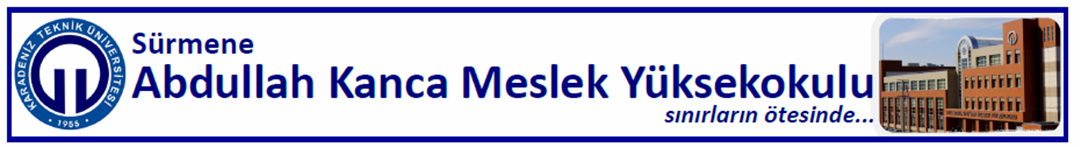 1-MESLEK YÜKSEKOKUL YÖNETİM KURULU ÜYE SEÇİMİ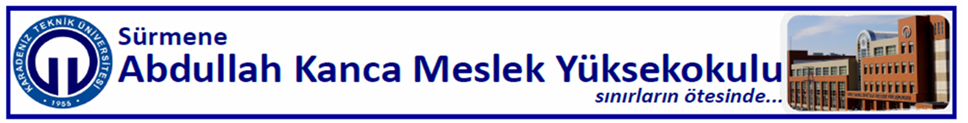 Meslek Yüksekokul Yönetim Kurulu Üye Seçimi İş Akış Şeması İŞ SÜREÇLERİ2-MESLEK YÜKSEKOKUL YÖNETİM KURULU-DİSİPLİN KURULU AKADEMİK GENEL KURUL TOPLANTI SÜRECİMESLEK YÜKSEKOKUL YÖNETİM KURULU-DİSİPLİN KURULU-AKADEMİK GENEL KURUL ve YÜKSEKOKUL KURULU TOPLANTI SÜRECİ İŞ AKIŞ ŞEMASIİŞ SÜREÇLERİ3-BÖLÜM BAŞKANI ATAMASI İŞ SÜRECİBölüm Başkanı Ataması İş Akış ŞemasıİŞ SÜREÇLERİ4-YENİ BÖLÜM VE PROGRAM AÇILMASI İŞ SÜRECİYeni Bölüm ve Program Açılması İş Akış ŞemasıİŞ SÜREÇLERİ5-PROGRAM YETERLİLİKLERİNİN BELİRLENMESİ SÜRECİ
Program Yeterliliklerinin Belirlenmesi Süreci Akış ŞemasıİŞ SÜREÇLERİ6- DERS PLANLARININ VE İÇERİKLERİNİN GÜNCELLENMESİ SÜRECİDERS PLANLARININ VE İÇERİKLERİNİN GÜNCELLENMESİ İŞ AKIŞ ŞEMASIİŞ SÜREÇLERİ7-SINAV PROGRAMLARININ HAZIRLANMASI SÜRECİSINAV PROGRAMLARININ HAZIRLANMASI İŞ AKIŞ ŞEMASIİŞ SÜREÇLERİ8- HAFTALIK DERS PROGRAMLARININ HAZIRLANMASI SÜRECİHAFTALIK DERS PROGRAMLARININ HAZIRLANMASI İŞ AKIŞ ŞEMASIİŞ SÜREÇLERİ9 -DANIŞMAN BELİRLENMESİ İŞLEMLERİ SÜRECİDanışman Öğretim Elemanlarının Belirlenmesi İş Akış ŞemasıTelafi Ders İşlemleri Süreci Akış Süreci10- TELAFİ DERS İŞLEMLERİ SÜRECİ Telafi Ders İşlemleri Süreci Akış ŞemasıTelafi Ders İşlemleri Süreci Akış ŞemasıİŞ SÜREÇLERİ11-YÖNETİCİ, ÖĞRETİM ELEMANLARI VE MEMURLARI DİSİPLİN SORUŞTURMASIKTÜ SÜRMENE ABDULLAH KANCA MESLEK YÜKSEKOKULUYÖNETİCİ, ÖĞRETİM ELEMANI VE MEMURLARIN DİSİPLİN SORUŞTURMASI İŞ AKIŞIİŞ SÜREÇLERİ
12- DERS MUAFİYET İŞLEMLERİ SÜRECİDers Muafiyet İş Akış Şeması
İŞ SÜREÇLERİ13-ÖĞRETİM ÜYESİ GÖREV SÜRESİ UZATIMIÖĞRETİM ÜYESİ GÖREV SÜRESİ UZATMA İŞ AKIŞ ŞEMASI 
              İŞ SÜREÇLERİ14-ÖĞRETİM ELEMANI GÖREV SÜRESİ UZATIMIÖĞRETİM GÖREVLİSİ GÖREV SÜRESİ UZATMA İŞ AKIŞ ŞEMASI
İŞ SÜREÇLERİ15-AKADEMİK PERSONELİN YOLLUKLU VE GÜNDELİKLİ GÖREV FORMLARININ HAZIRLANMA SÜRECİ 
AKADEMİK PERSONELİN YOLLUKLU VE GÜNDELİKLİ GÖREVLENDİRLMESİ İŞ AKIŞ ŞEMASI
İŞ SÜREÇLERİ16-AKADEMİK PERSONELİN YOLLUKSUZ VE GÜNDELİKSİZ GÖREVLENDİRİLMESİ SÜRECİAKADEMİK PERSONELİN YOLLUKSUZ VE GÜNDELİKSİZ GÖREVLENDİRME İŞ AKIŞ ŞEMASI
İŞ SÜREÇLERİ17-AKADEMİK-İDARİ PERSONEL MAZERET-YILLIK İZİN ALMA SÜRECİAKADEMİK-İDARİ PERSONEL MAZERET-YILLIK İZİN ALMA İŞ AKIŞ ŞEMASIİŞ SÜREÇLERİ18- AKADEMİK PERSONEL ALIMI İŞLEMLERİ SÜRECİ
AKADEMİK PERSONEL ALIMI İŞ AKIŞ ŞEMASIİŞ SÜREÇLERİ19-A.Ö.F. GÖREV BELGESİ TESLİM SÜRECİA.Ö.F Görev Belgesi Teslim İş Akış ŞemasıİŞ SÜREÇLERİ20-LABORATUVAR İŞ SÜRECİLaboratuvar İş Akış ŞemasıİŞ SÜREÇLERİ21-EVRAK AKIŞI İŞLEMLERİ SÜRECİEvrak Akış İşlemleri İş Akış Şeması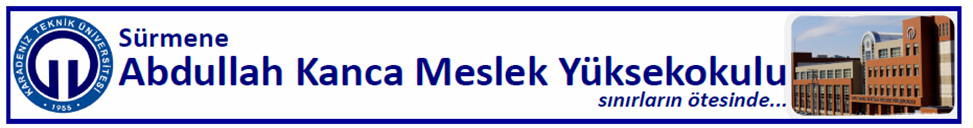 SÜRELİ YAZILAR SÜRECİSÜRELİ YAZILAR İŞ AKIŞ ŞEMASI23-ARŞİV YÖNETİMİ SÜRECİARŞİV YÖNETİMİ İŞ AKIŞ ŞEMASI24- İDARİ PERSONEL TERFİ İŞLEMLERİ SÜRECİ                      İdari Personel Terfi İşlemleri İş Akış Şeması25-İDARİ PERSONEL GÜNLÜK DEVAM TAKİP SÜRECİİDARİ PERSONEL GÜNLÜK DEVAM TAKİP İŞ AKIŞ ŞEMASI26- İDARİ PERSONEL NAKLEN GEÇİŞ İŞLEMLERİ SÜRECİİDARİ PERSONEL NAKLEN GEÇİŞ İŞ AKIŞ ŞEMASI27-GÜVENLİK NÖBET ÇİZELGESİ İŞ SÜRECİGÜVENLİK NÖBET ÇİZELGESİ İŞ AKIŞ ŞEMASI28-BÜTÇE HAZIRLAMA İŞLEMLERİ SÜRECİBÜTÇE HAZIRLAMA İŞ AKIŞ ŞEMASI29- MALZEME SATIN ALIMI İŞLEMLERİ SÜRECİSATIN ALMA İŞ AKIŞ ŞEMASIDOĞRUDAN TEMİN YOLUYLA MAL ALIMI İŞ AKIŞI30-ÖĞRENCİ HİZMET ALIMI (KISMİ ZAMANLI ÇALIŞTIRMA) İŞLEMLERİ SÜRECİÖĞRENCİ HİZMET ALIMI (KISMİ ZAMANLI ÇALIŞTIRMA) İŞ AKIŞ ŞEMASI31-JENERATÖR VE TRAFO MERKEZİ İŞ AKIŞ SÜREÇLERİ	JENERATÖR VE TRAFO İŞ AKIŞ ŞEMASI32-KALORİFER DAİRESİ VE ISITMA SİSTEMİ İŞ AKIŞ SÜRECİKALORİFER DAİRESİ VE ISITMA SİSTEMİ İŞ AKIŞ ŞEMASI33-KESİNTİSİZ GÜÇ KAYNAĞI İŞ AKIŞ SÜRECİKESİNTİSİZ GÜÇ KAYNAĞI (K.G.K.) İŞ AKIŞ ŞEMASI34-ARIZA-ONARIM SÜRECİ İŞ AKIŞ SÜRECİARIZA ONARIM İŞ AKIŞ ŞEMASI35-YOLLUK VE YEVMİYELERİN ÖDENMESİ İŞLEMLERİYolluk ve Yevmiyelerin Ödenmesi Süreci Akış Şeması36-AYLIK EK DERS ÜCRETLERİ ÖDEME SÜRECİAylık Ek Ders Ücretleri Ödemesi İş Akış Şeması37-ELEKTRİK FATURASI ÖDEME SÜRECİElektrik Faturası Tahakkuk Süreci İş Akış Şeması38-PERSONEL MAAŞ ÖDEME SÜRECİPersonel Maaş Ödemesi İş Akış Şeması39-SU FATURASI TAHAKKUK SÜRECİTahakkuk Birimi Su Faturası Tahakkuk Süreci İş Akış Şeması40-TELEFON FATURASI TAHAKKUK SÜRECİTelefon Faturası Ödeme iş Akış ŞemasıSÜREÇ ADIYüksekokul yönetim kurulu üye seçimiYüksekokul yönetim kurulu üye seçimiYüksekokul yönetim kurulu üye seçimiSÜREÇ NO1TARİH13/12/2016SÜRECİN SORUMLULARIAkademik ve İdari Yüksekokul ÇalışanlarıAkademik ve İdari Yüksekokul ÇalışanlarıAkademik ve İdari Yüksekokul ÇalışanlarıSÜREÇ ORGANİZASYON İLİŞKİSİYüksekokul Müdürlüğü, Yüksekokul Sekreterliği, Bölüm BaşkanlıklarıYüksekokul Müdürlüğü, Yüksekokul Sekreterliği, Bölüm BaşkanlıklarıYüksekokul Müdürlüğü, Yüksekokul Sekreterliği, Bölüm BaşkanlıklarıÜST SÜRECİYüksekokul Yönetim Kuruluna Üye seçimi sürecince ilişkin yürütülen tüm faaliyetleri kapsarYüksekokul Yönetim Kuruluna Üye seçimi sürecince ilişkin yürütülen tüm faaliyetleri kapsarYüksekokul Yönetim Kuruluna Üye seçimi sürecince ilişkin yürütülen tüm faaliyetleri kapsarSÜRECİN AMACIYüksekokul Yönetim Kuruluna Üye Seçimi İşlemlerine Yönelik Yürütülen faaliyetler için standart bir yöntem belirlemektirYüksekokul Yönetim Kuruluna Üye Seçimi İşlemlerine Yönelik Yürütülen faaliyetler için standart bir yöntem belirlemektirYüksekokul Yönetim Kuruluna Üye Seçimi İşlemlerine Yönelik Yürütülen faaliyetler için standart bir yöntem belirlemektirSÜRECİN SINIRLARIYönetim Kuruluna Üye eksikliği belirdiği zaman ile görev süresi bitimine kadar(3 yıl)Yönetim Kuruluna Üye eksikliği belirdiği zaman ile görev süresi bitimine kadar(3 yıl)Yönetim Kuruluna Üye eksikliği belirdiği zaman ile görev süresi bitimine kadar(3 yıl)SÜRECİN ADIMLARIYüksekokul Yönetim Kurulu, Müdürün başkanlığında. Müdür Yardımcıları ile Müdürce Gösterilecek altı aday arasından yüksekokul kurulu tarafından üç yıl için seçilecek üç öğretim elemanından oluşur.Yüksekokul Yönetim Kurulu üyeleri Yüksekokul Kurulu tarafından üç yıllığına seçilirler.Görev Süresi Biten veya üyelikten çekilen adaylar tekrar aynı şekilde seçilirler.Üyelere ve Rektörlüğe bildiri yazısı yazılır.Yüksekokul Yönetim Kurulu, Müdürün başkanlığında. Müdür Yardımcıları ile Müdürce Gösterilecek altı aday arasından yüksekokul kurulu tarafından üç yıl için seçilecek üç öğretim elemanından oluşur.Yüksekokul Yönetim Kurulu üyeleri Yüksekokul Kurulu tarafından üç yıllığına seçilirler.Görev Süresi Biten veya üyelikten çekilen adaylar tekrar aynı şekilde seçilirler.Üyelere ve Rektörlüğe bildiri yazısı yazılır.Yüksekokul Yönetim Kurulu, Müdürün başkanlığında. Müdür Yardımcıları ile Müdürce Gösterilecek altı aday arasından yüksekokul kurulu tarafından üç yıl için seçilecek üç öğretim elemanından oluşur.Yüksekokul Yönetim Kurulu üyeleri Yüksekokul Kurulu tarafından üç yıllığına seçilirler.Görev Süresi Biten veya üyelikten çekilen adaylar tekrar aynı şekilde seçilirler.Üyelere ve Rektörlüğe bildiri yazısı yazılır.SÜREÇ PERFORMANS GÖSTERGELERİYönetim Kuruluna Seçilecek Üye ve ÜyelerYönetim Kuruluna Seçilecek Üye ve ÜyelerYönetim Kuruluna Seçilecek Üye ve ÜyelerSÜREÇ ADIYüksekokul Yönetim Kurulu- Disiplin Kurulu-Akademik Genel Kurul Toplantı süreciYüksekokul Yönetim Kurulu- Disiplin Kurulu-Akademik Genel Kurul Toplantı süreciYüksekokul Yönetim Kurulu- Disiplin Kurulu-Akademik Genel Kurul Toplantı süreciSÜREÇ NO  2TARİH13/12/2016SÜRECİN SORUMLULARIYüksekokul Müdürü, Yüksekokul Yönetim Kurulu, Yüksekokul Disiplin Kurulu, Yüksekokul SekreteriYüksekokul Müdürü, Yüksekokul Yönetim Kurulu, Yüksekokul Disiplin Kurulu, Yüksekokul SekreteriYüksekokul Müdürü, Yüksekokul Yönetim Kurulu, Yüksekokul Disiplin Kurulu, Yüksekokul SekreteriSÜREÇ ORGANİZASYON İLİŞKİSİYüksekokul Müdürü, Yüksekokul Yönetim Kurulu, Yüksekokul disiplin Kurulu, Yüksekokul SekreteriYüksekokul Müdürü, Yüksekokul Yönetim Kurulu, Yüksekokul disiplin Kurulu, Yüksekokul SekreteriYüksekokul Müdürü, Yüksekokul Yönetim Kurulu, Yüksekokul disiplin Kurulu, Yüksekokul SekreteriÜST SÜRECİYönetim İletişim SüreciYönetim İletişim SüreciYönetim İletişim SüreciSÜRECİN AMACIYüksekokul Müdürlüğü Tarafından Belirlenen Konuların Karara BağlanmasıYüksekokul Müdürlüğü Tarafından Belirlenen Konuların Karara BağlanmasıYüksekokul Müdürlüğü Tarafından Belirlenen Konuların Karara BağlanmasıSÜRECİN SINIRLARIYüksekokul Müdürlüğünün Toplantı Gündemi, gündeme ilişkin konuları, toplantı gün ve saatini belirlemesi, Toplantı gün ve saati üyelere tebliğ edilmesi ile ilgili gün ve saatte belirlenen gündemle toplantı yapılır.Yüksekokul Müdürlüğünün Toplantı Gündemi, gündeme ilişkin konuları, toplantı gün ve saatini belirlemesi, Toplantı gün ve saati üyelere tebliğ edilmesi ile ilgili gün ve saatte belirlenen gündemle toplantı yapılır.Yüksekokul Müdürlüğünün Toplantı Gündemi, gündeme ilişkin konuları, toplantı gün ve saatini belirlemesi, Toplantı gün ve saati üyelere tebliğ edilmesi ile ilgili gün ve saatte belirlenen gündemle toplantı yapılır.SÜRECİN ADIMLARIYüksekokul Müdürlüğü toplantı gündemi, gündeme ilişkin konuları, toplantı gün ve saatini belirlerToplantı gün ve saati üyelere tebliğ edilir.İlgili gün ve saatte belirlenen gündemle toplantı yapılırHazırlanan imza Sirküsü üyelere imzalatılırKurullarda alınan kararlar yazı işlerine gönderilerek yazılması sağlanırAlınan kararlar ilgili birimlere üst yazı eklenerek bildirilir.Yüksekokul Müdürlüğü toplantı gündemi, gündeme ilişkin konuları, toplantı gün ve saatini belirlerToplantı gün ve saati üyelere tebliğ edilir.İlgili gün ve saatte belirlenen gündemle toplantı yapılırHazırlanan imza Sirküsü üyelere imzalatılırKurullarda alınan kararlar yazı işlerine gönderilerek yazılması sağlanırAlınan kararlar ilgili birimlere üst yazı eklenerek bildirilir.Yüksekokul Müdürlüğü toplantı gündemi, gündeme ilişkin konuları, toplantı gün ve saatini belirlerToplantı gün ve saati üyelere tebliğ edilir.İlgili gün ve saatte belirlenen gündemle toplantı yapılırHazırlanan imza Sirküsü üyelere imzalatılırKurullarda alınan kararlar yazı işlerine gönderilerek yazılması sağlanırAlınan kararlar ilgili birimlere üst yazı eklenerek bildirilir.SÜREÇ PERFORMANS GÖSTERGELERİSÜREÇ PERFORMANS GÖSTERGELERİSÜREÇ ADI:Bölüm Başkanı Ataması İş SüreciBölüm Başkanı Ataması İş SüreciBölüm Başkanı Ataması İş SüreciSÜREÇ NO3TARİH13/12/2016SÜRECİN SORUMLULARIBölüm Başkanlıkları, Yüksekokul Müdürü, RektörBölüm Başkanlıkları, Yüksekokul Müdürü, RektörBölüm Başkanlıkları, Yüksekokul Müdürü, RektörSÜREÇ ORGANİZASYON İLİŞKİSİBölüm Başkanlıkları, Yüksekokul Müdürü, RektörBölüm Başkanlıkları, Yüksekokul Müdürü, RektörBölüm Başkanlıkları, Yüksekokul Müdürü, RektörÜST SÜRECİBölüm Başkanının atanmasıBölüm Başkanının atanmasıBölüm Başkanının atanmasıSÜRECİN AMACIBölüm Başkanı atanarak bölüm eğitim-öğretim faaliyetlerinin yürütülmesini sağlamakBölüm Başkanı atanarak bölüm eğitim-öğretim faaliyetlerinin yürütülmesini sağlamakBölüm Başkanı atanarak bölüm eğitim-öğretim faaliyetlerinin yürütülmesini sağlamakSÜRECİN SINIRLARI3 Yıllığına atama3 Yıllığına atama3 Yıllığına atamaSÜRECİN ADIMLARIMYO Müdürü ilgili Bölümlerdeki Öğretim elemanlarının görüşlerini alarak Bölüm Başkanı adayını belirler.Müdür Bölüm Başkan adayını Rektör Oluruna sunarRektör Onayı ile Bölüm Başkanı ataması MYO Müdürlüğüne yazı ile bildirilir.İlgili atama kararı Bölüm Başkanına yazı ile bildirilir.MYO Müdürü ilgili Bölümlerdeki Öğretim elemanlarının görüşlerini alarak Bölüm Başkanı adayını belirler.Müdür Bölüm Başkan adayını Rektör Oluruna sunarRektör Onayı ile Bölüm Başkanı ataması MYO Müdürlüğüne yazı ile bildirilir.İlgili atama kararı Bölüm Başkanına yazı ile bildirilir.MYO Müdürü ilgili Bölümlerdeki Öğretim elemanlarının görüşlerini alarak Bölüm Başkanı adayını belirler.Müdür Bölüm Başkan adayını Rektör Oluruna sunarRektör Onayı ile Bölüm Başkanı ataması MYO Müdürlüğüne yazı ile bildirilir.İlgili atama kararı Bölüm Başkanına yazı ile bildirilir.SÜREÇ PERFORMANS GÖSTERGELERİBölüm Başkanı Atama SayısıBölüm Başkanı Atama SayısıBölüm Başkanı Atama SayısıSÜREÇ ADI:Laboratuvar İş süreciLaboratuvar İş süreciLaboratuvar İş süreciSÜREÇ NO4TARİHMAYIS 2014SÜRECİN SORUMLULARIBölüm Başkanlıkları, Yüksekokul Müdürü, Yönetim KuruluBölüm Başkanlıkları, Yüksekokul Müdürü, Yönetim KuruluBölüm Başkanlıkları, Yüksekokul Müdürü, Yönetim KuruluSÜREÇ ORGANİZASYON İLİŞKİSİBölüm Başkanlıkları, Yüksekokul Müdürü, Yönetim KuruluBölüm Başkanlıkları, Yüksekokul Müdürü, Yönetim KuruluBölüm Başkanlıkları, Yüksekokul Müdürü, Yönetim KuruluÜST SÜRECİYeni bölüm ve program açılması isteğiyle başlar, program açılması ile tamamlanırYeni bölüm ve program açılması isteğiyle başlar, program açılması ile tamamlanırYeni bölüm ve program açılması isteğiyle başlar, program açılması ile tamamlanırSÜRECİN AMACIYeni Bölüm ve programlar açılarak öğrenci alınmasıYeni Bölüm ve programlar açılarak öğrenci alınmasıYeni Bölüm ve programlar açılarak öğrenci alınmasıSÜRECİN SINIRLARIYüksekokul Yönetim Kurulu, Üniversite Senatosu ve YÖKYüksekokul Yönetim Kurulu, Üniversite Senatosu ve YÖKYüksekokul Yönetim Kurulu, Üniversite Senatosu ve YÖKSÜRECİN ADIMLARIYeni Bölüm ve Program isteği bir dosya hazırlanarak MYO Müdürlüğüne iletilirMYO Müdürü Dosyayı Yönetim Kuruluna SunarYKK ile dosya ÖİDB’na SunulurÜniversite Senatosu Dosyayı görüşerek karara bağlarSenato kararı eşliğinde bölüm ve program açma isteği YÖK ‘e sunulurYÖK’ün olumlu kararı ile program açılmış olurYeni Bölüm ve Program isteği bir dosya hazırlanarak MYO Müdürlüğüne iletilirMYO Müdürü Dosyayı Yönetim Kuruluna SunarYKK ile dosya ÖİDB’na SunulurÜniversite Senatosu Dosyayı görüşerek karara bağlarSenato kararı eşliğinde bölüm ve program açma isteği YÖK ‘e sunulurYÖK’ün olumlu kararı ile program açılmış olurYeni Bölüm ve Program isteği bir dosya hazırlanarak MYO Müdürlüğüne iletilirMYO Müdürü Dosyayı Yönetim Kuruluna SunarYKK ile dosya ÖİDB’na SunulurÜniversite Senatosu Dosyayı görüşerek karara bağlarSenato kararı eşliğinde bölüm ve program açma isteği YÖK ‘e sunulurYÖK’ün olumlu kararı ile program açılmış olurSÜREÇ PERFORMANS GÖSTERGELERİAçılan bölüm ve program sayılarıAçılan bölüm ve program sayılarıAçılan bölüm ve program sayılarıSÜREÇ ADI:Program Yeterliklerinin BelirlenmesiProgram Yeterliklerinin BelirlenmesiProgram Yeterliklerinin BelirlenmesiSÜREÇ NO5TARİH13/12/2016SÜRECİN SORUMLULARIMEYOK, MYO Müdürü, MYO Bölüm Başkanları, MYO Program KoordinatörleriMEYOK, MYO Müdürü, MYO Bölüm Başkanları, MYO Program KoordinatörleriMEYOK, MYO Müdürü, MYO Bölüm Başkanları, MYO Program KoordinatörleriSÜREÇ ORGANİZASYONİLİŞKİSİMEYOK, MYO Müdürü, MYO Bölüm Başkanları, MYO Program Koordinatörleri, Rektörlük, Sanayi SektörüMEYOK, MYO Müdürü, MYO Bölüm Başkanları, MYO Program Koordinatörleri, Rektörlük, Sanayi SektörüMEYOK, MYO Müdürü, MYO Bölüm Başkanları, MYO Program Koordinatörleri, Rektörlük, Sanayi SektörüÜST SÜRECİEğitim-Öğretim SüreciEğitim-Öğretim SüreciEğitim-Öğretim SüreciSÜRECİN AMACIMYO’daki tüm programların yeterliliklerinin belirlenmesi,MYO’daki tüm programların yeterliliklerinin belirlenmesi,MYO’daki tüm programların yeterliliklerinin belirlenmesi,SÜRECİN SINIRLARI2010 yılında başlayıp yılsonunda biter.2010 yılında başlayıp yılsonunda biter.2010 yılında başlayıp yılsonunda biter.SÜREÇ ADIMLARIMEYOK Başkanlığında, MYO Müdürleri, Bölüm Başkanları Ve Program Koordinatörlerinin Katılacağı Bir Toplantı Düzenlenir.Tüm Programların Yeterlilikleri Belirlenir.Yeterlilikler İlgili MYO Müdürlüklerine Bildirilir. Müdürlüklerin Yönetim Kurulunda Görüşülür.Müdürlük Makamınca Uygun Görülen Program Yeterlilikleri Görüşü Alınmak Üzere Rektörlüğe Gönderilir.Yeterlilikler Üniversite Senatosunda Görüşülüp, Karara Başlanır Ve Onaylanır.Onaylanan Program Yeterlilikleri Bilgi Sistemine Girilir.MEYOK Başkanlığında, MYO Müdürleri, Bölüm Başkanları Ve Program Koordinatörlerinin Katılacağı Bir Toplantı Düzenlenir.Tüm Programların Yeterlilikleri Belirlenir.Yeterlilikler İlgili MYO Müdürlüklerine Bildirilir. Müdürlüklerin Yönetim Kurulunda Görüşülür.Müdürlük Makamınca Uygun Görülen Program Yeterlilikleri Görüşü Alınmak Üzere Rektörlüğe Gönderilir.Yeterlilikler Üniversite Senatosunda Görüşülüp, Karara Başlanır Ve Onaylanır.Onaylanan Program Yeterlilikleri Bilgi Sistemine Girilir.MEYOK Başkanlığında, MYO Müdürleri, Bölüm Başkanları Ve Program Koordinatörlerinin Katılacağı Bir Toplantı Düzenlenir.Tüm Programların Yeterlilikleri Belirlenir.Yeterlilikler İlgili MYO Müdürlüklerine Bildirilir. Müdürlüklerin Yönetim Kurulunda Görüşülür.Müdürlük Makamınca Uygun Görülen Program Yeterlilikleri Görüşü Alınmak Üzere Rektörlüğe Gönderilir.Yeterlilikler Üniversite Senatosunda Görüşülüp, Karara Başlanır Ve Onaylanır.Onaylanan Program Yeterlilikleri Bilgi Sistemine Girilir.SÜREÇ PERFORMANS GÖSTERGELERİPerformans GöstergesiPerformans GöstergesiPerformans GöstergesiSÜREÇ PERFORMANS GÖSTERGELERİBelirlenen Program Yeterliliklerinin Üniversite Senatosunda Görüşülüp Karara Bağlanması ve Rektörlük Makamınca Onaylanması Belirlenen Program Yeterliliklerinin Üniversite Senatosunda Görüşülüp Karara Bağlanması ve Rektörlük Makamınca Onaylanması Belirlenen Program Yeterliliklerinin Üniversite Senatosunda Görüşülüp Karara Bağlanması ve Rektörlük Makamınca Onaylanması SÜREÇ ADI:Ders planlarının ve içeriklerinin güncellenmesiDers planlarının ve içeriklerinin güncellenmesiDers planlarının ve içeriklerinin güncellenmesiSÜREÇ NO6TARİH13/12/2016SÜRECİN SORUMLULARIÖğretim Elemanları, Bölüm Başkanları, MYO Müdürü Öğretim Elemanları, Bölüm Başkanları, MYO Müdürü Öğretim Elemanları, Bölüm Başkanları, MYO Müdürü SÜREÇ ORGANİZASYONİLİŞKİSİProgram Koordinatörleri, Bölüm Başkanları, MYO Müdürü, Rektörlük,Program Koordinatörleri, Bölüm Başkanları, MYO Müdürü, Rektörlük,Program Koordinatörleri, Bölüm Başkanları, MYO Müdürü, Rektörlük,ÜST SÜRECİEğitim-Öğretim SüreciEğitim-Öğretim SüreciEğitim-Öğretim SüreciSÜRECİN AMACIMYO daki tüm programların ders planları ve içeriklerinin güncellenmesiMYO daki tüm programların ders planları ve içeriklerinin güncellenmesiMYO daki tüm programların ders planları ve içeriklerinin güncellenmesiSÜRECİN SINIRLARIEğitim öğretim başında başlayıp, yeni ders planlarının yürürlüğe girmesi ile biter.Eğitim öğretim başında başlayıp, yeni ders planlarının yürürlüğe girmesi ile biter.Eğitim öğretim başında başlayıp, yeni ders planlarının yürürlüğe girmesi ile biter.SÜREÇ ADIMLARIBelirlenen Program Yeterliliklerine Göre Bölüm Başkanlıklarınca Hazırlanan Yeni Ders Planı Ve İçerikleri Bölüm Kurulunda Görüşülerek Eğitim Öğretim Koordinatörlüğünün İncelenmesi Sonucunda Yüksekokul Müdürlüğüne Sunulur.MYO Yüksekokul Kurulunda Görüşülür eksikler varsa bölümlere iade edilerek eksikler giderilir ve onaylanarak ÖİDB’na gönderilirÖİDB’lığıders içeriklerini senato onayına sunar.Rektörlük Onayı İle (Senato) Ders Plan Ve İçerikleri Yürürlüğe Girer.Yeni Ders Planı Ve İçerikleri Bilgi Sistemine Girilir.Yeni Ders Planı Ve İçerikleri Her Yıl Gözden Geçirilir.Belirlenen Program Yeterliliklerine Göre Bölüm Başkanlıklarınca Hazırlanan Yeni Ders Planı Ve İçerikleri Bölüm Kurulunda Görüşülerek Eğitim Öğretim Koordinatörlüğünün İncelenmesi Sonucunda Yüksekokul Müdürlüğüne Sunulur.MYO Yüksekokul Kurulunda Görüşülür eksikler varsa bölümlere iade edilerek eksikler giderilir ve onaylanarak ÖİDB’na gönderilirÖİDB’lığıders içeriklerini senato onayına sunar.Rektörlük Onayı İle (Senato) Ders Plan Ve İçerikleri Yürürlüğe Girer.Yeni Ders Planı Ve İçerikleri Bilgi Sistemine Girilir.Yeni Ders Planı Ve İçerikleri Her Yıl Gözden Geçirilir.Belirlenen Program Yeterliliklerine Göre Bölüm Başkanlıklarınca Hazırlanan Yeni Ders Planı Ve İçerikleri Bölüm Kurulunda Görüşülerek Eğitim Öğretim Koordinatörlüğünün İncelenmesi Sonucunda Yüksekokul Müdürlüğüne Sunulur.MYO Yüksekokul Kurulunda Görüşülür eksikler varsa bölümlere iade edilerek eksikler giderilir ve onaylanarak ÖİDB’na gönderilirÖİDB’lığıders içeriklerini senato onayına sunar.Rektörlük Onayı İle (Senato) Ders Plan Ve İçerikleri Yürürlüğe Girer.Yeni Ders Planı Ve İçerikleri Bilgi Sistemine Girilir.Yeni Ders Planı Ve İçerikleri Her Yıl Gözden Geçirilir.SÜREÇ PERFORMANS GÖSTERGELERİPerformans GöstergesiPerformans GöstergesiPerformans GöstergesiSÜREÇ PERFORMANS GÖSTERGELERİDers planı ve içeriklerinin Rektörlük (Senato) tarafından onaylanmasıDers planı ve içeriklerinin Rektörlük (Senato) tarafından onaylanmasıDers planı ve içeriklerinin Rektörlük (Senato) tarafından onaylanmasıSÜREÇ ADI:Sınav Programların HazırlanmasıSınav Programların HazırlanmasıSınav Programların HazırlanmasıSÜREÇ NO7TARİH13/12/2016SÜRECİN SORUMLULARIBölüm Başkanları, Bölüm Başkan YardımcılarıBölüm Başkanları, Bölüm Başkan YardımcılarıBölüm Başkanları, Bölüm Başkan YardımcılarıSÜREÇ ORGANİZASYONİLİŞKİSİMYO Müdürü, Bölüm Başkanları, MYO Bölüm Başkan Yardımcıları, Öğretim Elemanları, Öğrenci, Rektörlük,MYO Müdürü, Bölüm Başkanları, MYO Bölüm Başkan Yardımcıları, Öğretim Elemanları, Öğrenci, Rektörlük,MYO Müdürü, Bölüm Başkanları, MYO Bölüm Başkan Yardımcıları, Öğretim Elemanları, Öğrenci, Rektörlük,ÜST SÜRECİEğitim-Öğretim SüreciEğitim-Öğretim SüreciEğitim-Öğretim SüreciSÜRECİN AMACIAra sınav ve Final Sınav Programlarının Akademik Takvimde Belirlenen Zamanlarda Yapılması ve Öğrencilere Duyurulması,Ara sınav ve Final Sınav Programlarının Akademik Takvimde Belirlenen Zamanlarda Yapılması ve Öğrencilere Duyurulması,Ara sınav ve Final Sınav Programlarının Akademik Takvimde Belirlenen Zamanlarda Yapılması ve Öğrencilere Duyurulması,SÜRECİN SINIRLARIAkademik Takvime Göre Ara sınav ve Final Sınav Tarihlerinde Başlar ve Biter.Akademik Takvime Göre Ara sınav ve Final Sınav Tarihlerinde Başlar ve Biter.Akademik Takvime Göre Ara sınav ve Final Sınav Tarihlerinde Başlar ve Biter.SÜREÇ ADIMLARITüm Programların Haftalık Ders Saatinde Belirtilen Derslerin Ara sınav ve Final Sınavı Gün, Yer Ve Saatleri Öğrencileri Mağdur Etmeyecek şekilde Görüşleri de Alınarak Belirlenir.Hazırlanan Ara sınav Ve Final Sınav Programı Müdürlüğünün Onayına Sunulup Onaydan Sonra Rektörlüğe Gönderilir.Ara sınav Ve Final Sınav Programları Öğrencilere Duyurulur.Ara Sınav Ve Final Sınav Programı Hazırlanan Programa Göre Uygulanır.Tüm Programların Haftalık Ders Saatinde Belirtilen Derslerin Ara sınav ve Final Sınavı Gün, Yer Ve Saatleri Öğrencileri Mağdur Etmeyecek şekilde Görüşleri de Alınarak Belirlenir.Hazırlanan Ara sınav Ve Final Sınav Programı Müdürlüğünün Onayına Sunulup Onaydan Sonra Rektörlüğe Gönderilir.Ara sınav Ve Final Sınav Programları Öğrencilere Duyurulur.Ara Sınav Ve Final Sınav Programı Hazırlanan Programa Göre Uygulanır.Tüm Programların Haftalık Ders Saatinde Belirtilen Derslerin Ara sınav ve Final Sınavı Gün, Yer Ve Saatleri Öğrencileri Mağdur Etmeyecek şekilde Görüşleri de Alınarak Belirlenir.Hazırlanan Ara sınav Ve Final Sınav Programı Müdürlüğünün Onayına Sunulup Onaydan Sonra Rektörlüğe Gönderilir.Ara sınav Ve Final Sınav Programları Öğrencilere Duyurulur.Ara Sınav Ve Final Sınav Programı Hazırlanan Programa Göre Uygulanır.SÜREÇ PERFORMANS GÖSTERGELERİPerformans GöstergesiPerformans GöstergesiPerformans GöstergesiSÜREÇ PERFORMANS GÖSTERGELERİAra Sınav Ve Final Sınav Programlarının Gerçekleştirilmesi.Ara Sınav Ve Final Sınav Programlarının Gerçekleştirilmesi.Ara Sınav Ve Final Sınav Programlarının Gerçekleştirilmesi.SÜREÇ ADI:Haftalık Ders Programlarının HazırlanmasıHaftalık Ders Programlarının HazırlanmasıHaftalık Ders Programlarının HazırlanmasıSÜREÇ NO8TARİH13/12/2016SÜRECİN SORUMLULARIBölüm Başkanları, Bölüm Başkan YardımcılarıBölüm Başkanları, Bölüm Başkan YardımcılarıBölüm Başkanları, Bölüm Başkan YardımcılarıSÜREÇ ORGANİZASYONİLİŞKİSİMYO Müdürü, Bölüm Başkanları, Öğretim Elemanları, Öğrenci, Rektörlük,MYO Müdürü, Bölüm Başkanları, Öğretim Elemanları, Öğrenci, Rektörlük,MYO Müdürü, Bölüm Başkanları, Öğretim Elemanları, Öğrenci, Rektörlük,ÜST SÜRECİEğitim-Öğretim SüreciEğitim-Öğretim SüreciEğitim-Öğretim SüreciSÜRECİN AMACIHer Yarıyıl için tüm programların ders planlarındaki derslerin ne zaman yapılacağının haftalık gün ve saat olarak belirlenerek öğrencilere duyurulması,Her Yarıyıl için tüm programların ders planlarındaki derslerin ne zaman yapılacağının haftalık gün ve saat olarak belirlenerek öğrencilere duyurulması,Her Yarıyıl için tüm programların ders planlarındaki derslerin ne zaman yapılacağının haftalık gün ve saat olarak belirlenerek öğrencilere duyurulması,SÜRECİN SINIRLARIAkademik Takvime göre her yarıyıl başında başar ve biter.Akademik Takvime göre her yarıyıl başında başar ve biter.Akademik Takvime göre her yarıyıl başında başar ve biter.SÜREÇ ADIMLARITüm Programların Her Yarıyıl İçin Belirlenen Ders Görevlendirmelerine Göre Öğretim Elemanlarının Sorumlu Oldukları Dersleri Yapabilecekleri Uygun Gün Ve Saatler Belirlenir.Hazırlanan Haftalık Ders Programları Müdürlüğün Onayına Sunulup Onaydan Sonra Ek Ders Ödemelerinin Yapılabilmesi İçin Rektörlüğe Gönderilir.Haftalık Ders Programları Öğrencilere Duyurulur.Haftalık Ders Programı Öğrenci Bilgi Sistemine Girilir.Haftalık Ders Programına Göre Dersler Takip Edilir.Tüm Programların Her Yarıyıl İçin Belirlenen Ders Görevlendirmelerine Göre Öğretim Elemanlarının Sorumlu Oldukları Dersleri Yapabilecekleri Uygun Gün Ve Saatler Belirlenir.Hazırlanan Haftalık Ders Programları Müdürlüğün Onayına Sunulup Onaydan Sonra Ek Ders Ödemelerinin Yapılabilmesi İçin Rektörlüğe Gönderilir.Haftalık Ders Programları Öğrencilere Duyurulur.Haftalık Ders Programı Öğrenci Bilgi Sistemine Girilir.Haftalık Ders Programına Göre Dersler Takip Edilir.Tüm Programların Her Yarıyıl İçin Belirlenen Ders Görevlendirmelerine Göre Öğretim Elemanlarının Sorumlu Oldukları Dersleri Yapabilecekleri Uygun Gün Ve Saatler Belirlenir.Hazırlanan Haftalık Ders Programları Müdürlüğün Onayına Sunulup Onaydan Sonra Ek Ders Ödemelerinin Yapılabilmesi İçin Rektörlüğe Gönderilir.Haftalık Ders Programları Öğrencilere Duyurulur.Haftalık Ders Programı Öğrenci Bilgi Sistemine Girilir.Haftalık Ders Programına Göre Dersler Takip Edilir.SÜREÇ PERFORMANS GÖSTERGELERİPerformans GöstergesiPerformans GöstergesiPerformans GöstergesiSÜREÇ PERFORMANS GÖSTERGELERİHaftalık Ders Programlarının UygulanmasıHaftalık Ders Programlarının UygulanmasıHaftalık Ders Programlarının UygulanmasıSÜREÇ ADI:Danışman Belirlenmesi İşlemleri Akış SüreciDanışman Belirlenmesi İşlemleri Akış SüreciDanışman Belirlenmesi İşlemleri Akış SüreciSÜREÇ NO9TARİH13/12/2016SÜRECİN SORUMLULARIBölüm BaşkanıBölüm BaşkanıBölüm BaşkanıSÜREÇ ORGANİZASYONİLİŞKİSİBölüm Başkanı, Yönetim Kurulu, İlgili Öğretim Elemanları, ÖğrenciBölüm Başkanı, Yönetim Kurulu, İlgili Öğretim Elemanları, ÖğrenciBölüm Başkanı, Yönetim Kurulu, İlgili Öğretim Elemanları, ÖğrenciÜST SÜRECİEğitim-Öğretim SüreciEğitim-Öğretim SüreciEğitim-Öğretim SüreciSÜRECİN AMACIÖğrencilerin Problemlerinin Kolay Bir Şekilde Çözümlenmesini Sağlamak,Öğrencilerin Problemlerinin Kolay Bir Şekilde Çözümlenmesini Sağlamak,Öğrencilerin Problemlerinin Kolay Bir Şekilde Çözümlenmesini Sağlamak,SÜRECİN SINIRLARIYeni Kayıt Olan Öğrencilere Danışmanların Atanması İle Başlar, Danışmanların Öğrenci Bilgi Sistemine İşlenmesi İle Sona Erer.Yeni Kayıt Olan Öğrencilere Danışmanların Atanması İle Başlar, Danışmanların Öğrenci Bilgi Sistemine İşlenmesi İle Sona Erer.Yeni Kayıt Olan Öğrencilere Danışmanların Atanması İle Başlar, Danışmanların Öğrenci Bilgi Sistemine İşlenmesi İle Sona Erer.SÜREÇ ADIMLARIHer Eğitim Öğretim Yılı Başında Yeni Kayıt Olan Öğrencilere ya da Önceki Yıllarda Belirlenen Danışmanlıklarda Bir Değişiklik Var İse Bölüm Başkanlığınca Danışmanlıklar Belirlenir.Danışman Öğretim Elemanları Bölüm Başkanlığınca Yönetim Kurulum Onayına Sunulur.Yönetim Kurulunca Danışmanların Uygun Görülmesi Halinde Öğrenci İşleri Bilgi Sistemine İşlenir.Danışmanlıkları İlgili Öğretim Elemanlarına Tebliğ Edilir.Danışmanlıkları Öğrenci Bilgi Sisteminde Danışmanları Atanır.Danışmanlar Öğrencilerin Sorunlarını Çözmede Öğrencilere Yardımcı Olur, Yol Gösterir.Her Eğitim Öğretim Yılı Başında Yeni Kayıt Olan Öğrencilere ya da Önceki Yıllarda Belirlenen Danışmanlıklarda Bir Değişiklik Var İse Bölüm Başkanlığınca Danışmanlıklar Belirlenir.Danışman Öğretim Elemanları Bölüm Başkanlığınca Yönetim Kurulum Onayına Sunulur.Yönetim Kurulunca Danışmanların Uygun Görülmesi Halinde Öğrenci İşleri Bilgi Sistemine İşlenir.Danışmanlıkları İlgili Öğretim Elemanlarına Tebliğ Edilir.Danışmanlıkları Öğrenci Bilgi Sisteminde Danışmanları Atanır.Danışmanlar Öğrencilerin Sorunlarını Çözmede Öğrencilere Yardımcı Olur, Yol Gösterir.Her Eğitim Öğretim Yılı Başında Yeni Kayıt Olan Öğrencilere ya da Önceki Yıllarda Belirlenen Danışmanlıklarda Bir Değişiklik Var İse Bölüm Başkanlığınca Danışmanlıklar Belirlenir.Danışman Öğretim Elemanları Bölüm Başkanlığınca Yönetim Kurulum Onayına Sunulur.Yönetim Kurulunca Danışmanların Uygun Görülmesi Halinde Öğrenci İşleri Bilgi Sistemine İşlenir.Danışmanlıkları İlgili Öğretim Elemanlarına Tebliğ Edilir.Danışmanlıkları Öğrenci Bilgi Sisteminde Danışmanları Atanır.Danışmanlar Öğrencilerin Sorunlarını Çözmede Öğrencilere Yardımcı Olur, Yol Gösterir.SÜREÇ PERFORMANS GÖSTERGELERİPerformans GöstergesiPerformans GöstergesiPerformans GöstergesiSÜREÇ PERFORMANS GÖSTERGELERİDanışman Atanan Öğrenci SayısıDanışman Atanan Öğrenci SayısıDanışman Atanan Öğrenci SayısıSÜREÇ ADIDers telafi süreciDers telafi süreciDers telafi süreciSÜREÇ NO10TARİH13/12/2016SÜRECİN SORUMLULARIBölüm Başkanlığı, Yüksekokul MüdürüBölüm Başkanlığı, Yüksekokul MüdürüBölüm Başkanlığı, Yüksekokul MüdürüSÜREÇ ORGANİZASYON İLİŞKİSİÖğretim Elemanı, Bölüm Başkanlığı, Öğrenci İşleri Birimi, Tahakkuk Birimi, MYO Sekreteri, Yüksekokul MüdürüÖğretim Elemanı, Bölüm Başkanlığı, Öğrenci İşleri Birimi, Tahakkuk Birimi, MYO Sekreteri, Yüksekokul MüdürüÖğretim Elemanı, Bölüm Başkanlığı, Öğrenci İşleri Birimi, Tahakkuk Birimi, MYO Sekreteri, Yüksekokul MüdürüÜST SÜRECİBölüm Başkanlığı, MYO Sekreteri, Yüksekokul MüdürüBölüm Başkanlığı, MYO Sekreteri, Yüksekokul MüdürüBölüm Başkanlığı, MYO Sekreteri, Yüksekokul MüdürüSÜRECİN AMACITelafisi yapılacak derslerin tarih, saat ve yeri belirlenerek uygun görülen görüşün öğretim elemanına ve öğrencilere duyurulması.Hazırlanan telafi programının yerinde ve zamanında yapılması Bölüm Başkanlığınca kontrol edilmesi.Telafi programı geçici görev, sevk, rapor, izin vb. mazeretlerin bitiminden itibaren yerine getirilmesinin sağlanması.Telafisi yapılacak derslerin tarih, saat ve yeri belirlenerek uygun görülen görüşün öğretim elemanına ve öğrencilere duyurulması.Hazırlanan telafi programının yerinde ve zamanında yapılması Bölüm Başkanlığınca kontrol edilmesi.Telafi programı geçici görev, sevk, rapor, izin vb. mazeretlerin bitiminden itibaren yerine getirilmesinin sağlanması.Telafisi yapılacak derslerin tarih, saat ve yeri belirlenerek uygun görülen görüşün öğretim elemanına ve öğrencilere duyurulması.Hazırlanan telafi programının yerinde ve zamanında yapılması Bölüm Başkanlığınca kontrol edilmesi.Telafi programı geçici görev, sevk, rapor, izin vb. mazeretlerin bitiminden itibaren yerine getirilmesinin sağlanması.SÜRECİN SINIRLARISÜRECİN ADIMLARIMazereti bulunan öğretim elemanı tarafından telafi yapacağı ders için bağlı bulunduğu Bölüm Başkanlığından ders telafi formu alınırDersin telafi edileceği tarih, saat ve yer belirlenir ve doldurulup imzalanan form Bölüm Başkanlığına teslim edilirTelafi programı MYO Yönetim Kurulunun onayına sunulur.Telafi yapılacak ders için uygun görülen görüşün öğretim elemanına, öğrencilere ve tahakkuk birimine duyurulur.Telafi programının bölüm başkanlığı tarafından bölüm sayfasına girişi yapılırHazırlanan telafi programının yerinde ve zamanında yapılması Bölüm Başkanlığınca kontrol edilirHazırlanan programa göre dersin telafisi yapılırMazereti bulunan öğretim elemanı tarafından telafi yapacağı ders için bağlı bulunduğu Bölüm Başkanlığından ders telafi formu alınırDersin telafi edileceği tarih, saat ve yer belirlenir ve doldurulup imzalanan form Bölüm Başkanlığına teslim edilirTelafi programı MYO Yönetim Kurulunun onayına sunulur.Telafi yapılacak ders için uygun görülen görüşün öğretim elemanına, öğrencilere ve tahakkuk birimine duyurulur.Telafi programının bölüm başkanlığı tarafından bölüm sayfasına girişi yapılırHazırlanan telafi programının yerinde ve zamanında yapılması Bölüm Başkanlığınca kontrol edilirHazırlanan programa göre dersin telafisi yapılırMazereti bulunan öğretim elemanı tarafından telafi yapacağı ders için bağlı bulunduğu Bölüm Başkanlığından ders telafi formu alınırDersin telafi edileceği tarih, saat ve yer belirlenir ve doldurulup imzalanan form Bölüm Başkanlığına teslim edilirTelafi programı MYO Yönetim Kurulunun onayına sunulur.Telafi yapılacak ders için uygun görülen görüşün öğretim elemanına, öğrencilere ve tahakkuk birimine duyurulur.Telafi programının bölüm başkanlığı tarafından bölüm sayfasına girişi yapılırHazırlanan telafi programının yerinde ve zamanında yapılması Bölüm Başkanlığınca kontrol edilirHazırlanan programa göre dersin telafisi yapılırSÜREÇ PERFORMANS GÖSTERGELERİSÜREÇ PERFORMANS GÖSTERGELERİSÜREÇ ADIYönetici, Öğretim Elemanı ve Memurları Disiplin SoruşturmasıYönetici, Öğretim Elemanı ve Memurları Disiplin SoruşturmasıYönetici, Öğretim Elemanı ve Memurları Disiplin SoruşturmasıSÜREÇ NO11TARİH13/12/2016SÜRECİN SORUMLULARIRektör, disiplin cezası vermeye yetkili amirlerRektör, disiplin cezası vermeye yetkili amirlerRektör, disiplin cezası vermeye yetkili amirlerSÜREÇ ORGANİZASYON İLİŞKİSİDisiplin cezası vermeye yetkili amir, soruşturmacı, raporlar ve disiplin kuruluDisiplin cezası vermeye yetkili amir, soruşturmacı, raporlar ve disiplin kuruluDisiplin cezası vermeye yetkili amir, soruşturmacı, raporlar ve disiplin kuruluÜST SÜRECİSoruşturmanın yönetmenlikte belirtilen yasal süresiSoruşturmanın yönetmenlikte belirtilen yasal süresiSoruşturmanın yönetmenlikte belirtilen yasal süresiSÜRECİN AMACISoruşturmaya konu olan olayın aydınlatılması, soruşturulması ve cezai işlemSoruşturmaya konu olan olayın aydınlatılması, soruşturulması ve cezai işlemSoruşturmaya konu olan olayın aydınlatılması, soruşturulması ve cezai işlemSÜRECİN SINIRLARIYönetici, öğretim elemanı ve memurları disiplin yönetmenliği, ilgili mevzuatYönetici, öğretim elemanı ve memurları disiplin yönetmenliği, ilgili mevzuatYönetici, öğretim elemanı ve memurları disiplin yönetmenliği, ilgili mevzuatSÜRECİN ADIMLARIİşlediği ileri sürülen suçla ilgili her türlü delil şikâyet dilekçesine eklenerek, en yakın birim amirine verilirŞikâyet dilekçesi ve kanıtlar en kısa sürede müdürlük makamına iletilirDisiplin amiri olan müdür, olayı aydınlatmak üzere bir soruşturmacı görevlendirirSoruşturmacı ileri sürülen iddialara ilgili şüpheli ya da şüphelileri ifadeye davet eder.Alınan ifadeler, dinlenen tanıklar ve elde edilen belgelere göre bir değerlendirme yapan soruşturmacı, şüpheli ya da şüphelileri savunmaya davet eder. Savunma yazısında suçlamaların ne olduğu yedi günden az olmamak üzere verilen süre içerisinde veya belirtilen bir tarihte savunma yapılmaması halinde savunma hakkından vazgeçmiş sayılacağı belirtilir.Savunmaların alınmasından sonra, şüpheli/şüphelilerin ceza ve ödül durumu Personel Daire Başkanlığı’ndan yazılı olarak istenir.Soruşturma zamanında bitirilememesi durumunda ek süre istenir,Toplanan deliller alınan ifadeler şüphelilere atfedilen suçu ispatlamak için yeterli mi?Yeterli değil ise; şüphelilerin ve tanıkların yeniden ifadeleri alınır, gerekli ise yeni tanıklar dinlenir soruşturmanın seyrini değiştirecek yeni kanıtlar aranır. Bütün değerlendirmeleri içeren bir “Soruşturma Raporu” hazırlayarak imzalanır. Raporda önerilen ceza açıkça belirtilir. Soruşturma dosyası onayını veren Müdürlük Makamına gönderilir.Müdür soruşturmanın usulüne uygun yapılıp yapılmadığını incelemek üzere Raportöre gönderir.Raportör dosyayı inceler.Eğer dosya eksik ise; dosya eksikleri tamamlamak için yeniden soruşturmacıya gönderilir ya da yeni bir soruşturmacı tayin edilir.Raportörün tespit ettiği eksiklikler tamamlandıktan sonra dosya Müdürlük Makamına sunulur.Dosya eksik değil ise; Raportör beş gün içinde raporunu yazarak müdürlük makamına verir.Önerilen ceza uyarma, kınama veya aylıktan kesme cezalarından biri mi?Önerilen ceza uyarma, kınama veya aylıktan kesme cezalarından biri ise; müdür şüpheli ya da şüphelilerin son savunmalarını alır. Savunma yazısında suçun ne olduğu ve savunma süresi belirtir.Ceza doğrudan Müdür tarafından verilirTakdir edilen ceza Tebligat Kanunu’na uygun olarak şüpheliye bildirilir.Gerekli tebligatların yerine ulaşmasından sonra soruşturma dosyası Rektörlük Makamına gönderilir.Önerilen ceza uyarma, kınama veya aylıktan kesme cezalarından değilse; işlenen suçun karşılığı kademe ilerlemesinin durdurulması, görevden çekilmiş sayılma ya da memurluktan çıkarma cezası gerektiriyor.Soruşturma dosyası Yüksekokul Disiplin Kurulu gündemine alınırBu cezaları verme yetkisi atamaya yetkili amirde olduğundan, disiplin kurulu ceza vermeden, dosyayı görüşülüp karara bağlanmak üzere Rektörlük Makamına gönderirAtamaya yetkili amirin verdiği ceza ve Üniversite Disiplin Kurulu Kararı Yüksekokula gönderilir.İşlediği ileri sürülen suçla ilgili her türlü delil şikâyet dilekçesine eklenerek, en yakın birim amirine verilirŞikâyet dilekçesi ve kanıtlar en kısa sürede müdürlük makamına iletilirDisiplin amiri olan müdür, olayı aydınlatmak üzere bir soruşturmacı görevlendirirSoruşturmacı ileri sürülen iddialara ilgili şüpheli ya da şüphelileri ifadeye davet eder.Alınan ifadeler, dinlenen tanıklar ve elde edilen belgelere göre bir değerlendirme yapan soruşturmacı, şüpheli ya da şüphelileri savunmaya davet eder. Savunma yazısında suçlamaların ne olduğu yedi günden az olmamak üzere verilen süre içerisinde veya belirtilen bir tarihte savunma yapılmaması halinde savunma hakkından vazgeçmiş sayılacağı belirtilir.Savunmaların alınmasından sonra, şüpheli/şüphelilerin ceza ve ödül durumu Personel Daire Başkanlığı’ndan yazılı olarak istenir.Soruşturma zamanında bitirilememesi durumunda ek süre istenir,Toplanan deliller alınan ifadeler şüphelilere atfedilen suçu ispatlamak için yeterli mi?Yeterli değil ise; şüphelilerin ve tanıkların yeniden ifadeleri alınır, gerekli ise yeni tanıklar dinlenir soruşturmanın seyrini değiştirecek yeni kanıtlar aranır. Bütün değerlendirmeleri içeren bir “Soruşturma Raporu” hazırlayarak imzalanır. Raporda önerilen ceza açıkça belirtilir. Soruşturma dosyası onayını veren Müdürlük Makamına gönderilir.Müdür soruşturmanın usulüne uygun yapılıp yapılmadığını incelemek üzere Raportöre gönderir.Raportör dosyayı inceler.Eğer dosya eksik ise; dosya eksikleri tamamlamak için yeniden soruşturmacıya gönderilir ya da yeni bir soruşturmacı tayin edilir.Raportörün tespit ettiği eksiklikler tamamlandıktan sonra dosya Müdürlük Makamına sunulur.Dosya eksik değil ise; Raportör beş gün içinde raporunu yazarak müdürlük makamına verir.Önerilen ceza uyarma, kınama veya aylıktan kesme cezalarından biri mi?Önerilen ceza uyarma, kınama veya aylıktan kesme cezalarından biri ise; müdür şüpheli ya da şüphelilerin son savunmalarını alır. Savunma yazısında suçun ne olduğu ve savunma süresi belirtir.Ceza doğrudan Müdür tarafından verilirTakdir edilen ceza Tebligat Kanunu’na uygun olarak şüpheliye bildirilir.Gerekli tebligatların yerine ulaşmasından sonra soruşturma dosyası Rektörlük Makamına gönderilir.Önerilen ceza uyarma, kınama veya aylıktan kesme cezalarından değilse; işlenen suçun karşılığı kademe ilerlemesinin durdurulması, görevden çekilmiş sayılma ya da memurluktan çıkarma cezası gerektiriyor.Soruşturma dosyası Yüksekokul Disiplin Kurulu gündemine alınırBu cezaları verme yetkisi atamaya yetkili amirde olduğundan, disiplin kurulu ceza vermeden, dosyayı görüşülüp karara bağlanmak üzere Rektörlük Makamına gönderirAtamaya yetkili amirin verdiği ceza ve Üniversite Disiplin Kurulu Kararı Yüksekokula gönderilir.İşlediği ileri sürülen suçla ilgili her türlü delil şikâyet dilekçesine eklenerek, en yakın birim amirine verilirŞikâyet dilekçesi ve kanıtlar en kısa sürede müdürlük makamına iletilirDisiplin amiri olan müdür, olayı aydınlatmak üzere bir soruşturmacı görevlendirirSoruşturmacı ileri sürülen iddialara ilgili şüpheli ya da şüphelileri ifadeye davet eder.Alınan ifadeler, dinlenen tanıklar ve elde edilen belgelere göre bir değerlendirme yapan soruşturmacı, şüpheli ya da şüphelileri savunmaya davet eder. Savunma yazısında suçlamaların ne olduğu yedi günden az olmamak üzere verilen süre içerisinde veya belirtilen bir tarihte savunma yapılmaması halinde savunma hakkından vazgeçmiş sayılacağı belirtilir.Savunmaların alınmasından sonra, şüpheli/şüphelilerin ceza ve ödül durumu Personel Daire Başkanlığı’ndan yazılı olarak istenir.Soruşturma zamanında bitirilememesi durumunda ek süre istenir,Toplanan deliller alınan ifadeler şüphelilere atfedilen suçu ispatlamak için yeterli mi?Yeterli değil ise; şüphelilerin ve tanıkların yeniden ifadeleri alınır, gerekli ise yeni tanıklar dinlenir soruşturmanın seyrini değiştirecek yeni kanıtlar aranır. Bütün değerlendirmeleri içeren bir “Soruşturma Raporu” hazırlayarak imzalanır. Raporda önerilen ceza açıkça belirtilir. Soruşturma dosyası onayını veren Müdürlük Makamına gönderilir.Müdür soruşturmanın usulüne uygun yapılıp yapılmadığını incelemek üzere Raportöre gönderir.Raportör dosyayı inceler.Eğer dosya eksik ise; dosya eksikleri tamamlamak için yeniden soruşturmacıya gönderilir ya da yeni bir soruşturmacı tayin edilir.Raportörün tespit ettiği eksiklikler tamamlandıktan sonra dosya Müdürlük Makamına sunulur.Dosya eksik değil ise; Raportör beş gün içinde raporunu yazarak müdürlük makamına verir.Önerilen ceza uyarma, kınama veya aylıktan kesme cezalarından biri mi?Önerilen ceza uyarma, kınama veya aylıktan kesme cezalarından biri ise; müdür şüpheli ya da şüphelilerin son savunmalarını alır. Savunma yazısında suçun ne olduğu ve savunma süresi belirtir.Ceza doğrudan Müdür tarafından verilirTakdir edilen ceza Tebligat Kanunu’na uygun olarak şüpheliye bildirilir.Gerekli tebligatların yerine ulaşmasından sonra soruşturma dosyası Rektörlük Makamına gönderilir.Önerilen ceza uyarma, kınama veya aylıktan kesme cezalarından değilse; işlenen suçun karşılığı kademe ilerlemesinin durdurulması, görevden çekilmiş sayılma ya da memurluktan çıkarma cezası gerektiriyor.Soruşturma dosyası Yüksekokul Disiplin Kurulu gündemine alınırBu cezaları verme yetkisi atamaya yetkili amirde olduğundan, disiplin kurulu ceza vermeden, dosyayı görüşülüp karara bağlanmak üzere Rektörlük Makamına gönderirAtamaya yetkili amirin verdiği ceza ve Üniversite Disiplin Kurulu Kararı Yüksekokula gönderilir.SÜREÇ PERFORMANS GÖSTERGELERİYönetici, öğretim elemanı ve memurlarYönetici, öğretim elemanı ve memurlarYönetici, öğretim elemanı ve memurlarSÜREÇ ADI:Ders Muafiyet İşlemleri Akış SüreciDers Muafiyet İşlemleri Akış SüreciDers Muafiyet İşlemleri Akış SüreciSÜREÇ NO12TARİH13/12/2016SÜRECİN SORUMLULARIBölüm Başkanı, İntibak komisyonuBölüm Başkanı, İntibak komisyonuBölüm Başkanı, İntibak komisyonuSÜREÇ ORGANİZASYONİLİŞKİSİİlgili Öğretim Elemanları, Bölüm Başkanı, Yüksekokul Sekreteri, Yüksekokul Müdürü, , İntibak Komisyonu, Öğrenci,İlgili Öğretim Elemanları, Bölüm Başkanı, Yüksekokul Sekreteri, Yüksekokul Müdürü, , İntibak Komisyonu, Öğrenci,İlgili Öğretim Elemanları, Bölüm Başkanı, Yüksekokul Sekreteri, Yüksekokul Müdürü, , İntibak Komisyonu, Öğrenci,ÜST SÜRECİEğitim-Öğretim SüreciEğitim-Öğretim SüreciEğitim-Öğretim SüreciSÜRECİN AMACIÖğrencilerin Daha Önce okuduğu Yükseköğretim Programında aldığı ve Geçtiği Derslerin Muaf Tutulmasını Sağlamak,Öğrencilerin Daha Önce okuduğu Yükseköğretim Programında aldığı ve Geçtiği Derslerin Muaf Tutulmasını Sağlamak,Öğrencilerin Daha Önce okuduğu Yükseköğretim Programında aldığı ve Geçtiği Derslerin Muaf Tutulmasını Sağlamak,SÜRECİN SINIRLARIÖğrencilerin Öğrenci İşleri Birimine (Bölüm Sekreterliğine) dilekçe Vermesi ile başlar, Muaf Tutulan Notların Öğrenci Bilgi Sistemine İşlenmesi ile Sona Erer.Öğrencilerin Öğrenci İşleri Birimine (Bölüm Sekreterliğine) dilekçe Vermesi ile başlar, Muaf Tutulan Notların Öğrenci Bilgi Sistemine İşlenmesi ile Sona Erer.Öğrencilerin Öğrenci İşleri Birimine (Bölüm Sekreterliğine) dilekçe Vermesi ile başlar, Muaf Tutulan Notların Öğrenci Bilgi Sistemine İşlenmesi ile Sona Erer.SÜREÇ ADIMLARIÖğrenci Daha Önce Okuduğu Yükseköğretim Kurumunda Aldığı Ve Başarılı Olduğu Derslerin Transkriptini Ve Ders İçeriklerini Bölüm Sekreterliğine Verir.Bölüm Sekreterliği Öğrencinin Geçtiği İçerik Ve Kredi Bakımından Uygun Olan Derslerin Muaf Tutulabilmesi İçin Dersi Veren Öğretim Elemanının Görüşünü Alır.İlgili Öğretim Elemanı Uygun Görürse Bölüm İntibak Komisyonu Muaf Tutulacak Dersler İle İlgili Karar Alır.Bölüm Başkanlığı Alınan İntibak Komisyonu Kararını Yönetim Kuruluna Sunar.Yönetim Kurulu Uygun Görürse Onaylanır.Karar Öğrenciye Tebliğ Edilir.Kararın Bir Sureti Öğrenci İşlerine Verilir.Öğrenci İşleri Muaf Tutulan Dersleri Öğrenci Bilgi Sistemine İşlenir.Öğrenciye İsterse Muaf Derslerin Kredisi Kadar Üst Yarıyıldan Ders Alamsı Sağlanır.Öğrenci Daha Önce Okuduğu Yükseköğretim Kurumunda Aldığı Ve Başarılı Olduğu Derslerin Transkriptini Ve Ders İçeriklerini Bölüm Sekreterliğine Verir.Bölüm Sekreterliği Öğrencinin Geçtiği İçerik Ve Kredi Bakımından Uygun Olan Derslerin Muaf Tutulabilmesi İçin Dersi Veren Öğretim Elemanının Görüşünü Alır.İlgili Öğretim Elemanı Uygun Görürse Bölüm İntibak Komisyonu Muaf Tutulacak Dersler İle İlgili Karar Alır.Bölüm Başkanlığı Alınan İntibak Komisyonu Kararını Yönetim Kuruluna Sunar.Yönetim Kurulu Uygun Görürse Onaylanır.Karar Öğrenciye Tebliğ Edilir.Kararın Bir Sureti Öğrenci İşlerine Verilir.Öğrenci İşleri Muaf Tutulan Dersleri Öğrenci Bilgi Sistemine İşlenir.Öğrenciye İsterse Muaf Derslerin Kredisi Kadar Üst Yarıyıldan Ders Alamsı Sağlanır.Öğrenci Daha Önce Okuduğu Yükseköğretim Kurumunda Aldığı Ve Başarılı Olduğu Derslerin Transkriptini Ve Ders İçeriklerini Bölüm Sekreterliğine Verir.Bölüm Sekreterliği Öğrencinin Geçtiği İçerik Ve Kredi Bakımından Uygun Olan Derslerin Muaf Tutulabilmesi İçin Dersi Veren Öğretim Elemanının Görüşünü Alır.İlgili Öğretim Elemanı Uygun Görürse Bölüm İntibak Komisyonu Muaf Tutulacak Dersler İle İlgili Karar Alır.Bölüm Başkanlığı Alınan İntibak Komisyonu Kararını Yönetim Kuruluna Sunar.Yönetim Kurulu Uygun Görürse Onaylanır.Karar Öğrenciye Tebliğ Edilir.Kararın Bir Sureti Öğrenci İşlerine Verilir.Öğrenci İşleri Muaf Tutulan Dersleri Öğrenci Bilgi Sistemine İşlenir.Öğrenciye İsterse Muaf Derslerin Kredisi Kadar Üst Yarıyıldan Ders Alamsı Sağlanır.SÜREÇ PERFORMANS GÖSTERGELERİPerformans göstergesiPerformans göstergesiPerformans göstergesiSÜREÇ PERFORMANS GÖSTERGELERİMuafiyet Dilekçesi Veren Öğrenci Sayısı,Muafiyet Dilekçesi Veren Öğrenci Sayısı,Muafiyet Dilekçesi Veren Öğrenci Sayısı,SÜREÇ ADIÖğretim Üyesi Görev Süresi UzatımıÖğretim Üyesi Görev Süresi UzatımıÖğretim Üyesi Görev Süresi UzatımıSÜREÇ NO13TARİH13/12/2016SÜRECİN SORUMLULARIÖğretim Üyesi, Bölüm Başkanı, Yüksekokul Müdürü, RektörlükÖğretim Üyesi, Bölüm Başkanı, Yüksekokul Müdürü, RektörlükÖğretim Üyesi, Bölüm Başkanı, Yüksekokul Müdürü, RektörlükSÜREÇ ORGANİZASYON İLİŞKİSİPersonel Birim Sorumlusu, Bölüm Başkanı, Yüksekokul Sekreteri, Yüksekokul Müdürü, Yönetim Kurulu, RektörPersonel Birim Sorumlusu, Bölüm Başkanı, Yüksekokul Sekreteri, Yüksekokul Müdürü, Yönetim Kurulu, RektörPersonel Birim Sorumlusu, Bölüm Başkanı, Yüksekokul Sekreteri, Yüksekokul Müdürü, Yönetim Kurulu, RektörÜST SÜRECİÖğretim Üyesi, Bölüm Başkanı, Sekreteri, Yüksekokul Müdürlüğü, Yüksekokul RektörlükÖğretim Üyesi, Bölüm Başkanı, Sekreteri, Yüksekokul Müdürlüğü, Yüksekokul RektörlükÖğretim Üyesi, Bölüm Başkanı, Sekreteri, Yüksekokul Müdürlüğü, Yüksekokul RektörlükSÜRECİN AMACIGörev Süresi Dolan Öğretim Üyesinin Görev Süresinin Yeniden uzatımıGörev Süresi Dolan Öğretim Üyesinin Görev Süresinin Yeniden uzatımıGörev Süresi Dolan Öğretim Üyesinin Görev Süresinin Yeniden uzatımıSÜRECİN SINIRLARI2547 Sayılı Yüksek Öğretim Kanunu2547 Sayılı Yüksek Öğretim Kanunu2547 Sayılı Yüksek Öğretim KanunuSÜRECİN ADIMLARI-Yüksekokul Personel Birimi görev süresi bitimi yaklaşan öğretim üyesi ile ilgili süreci Bölüm Başkanlığına, MYO Sekreterliğine ve MYO Müdürlüğüne bildirir.-Görev süresi bitimi yaklaşan öğretim üyesi, akademik çalışma ve yayınları içeren üç takım dosyasını dilekçe ile bağlı olduğu Bölüm Başkanlığına sunar.-Bölüm Başkanlığı görev süresi bitimi yaklaşan bölüm öğretim üyesinin akademik çalışma ve yayınları içeren üç takım dosyasını, Bölüm başkanlığı görüşü ile birlikte Müdürlük Makamına sunar.-MYO Müdürü görev süresi uzatımı ve sınav jürisinin belirlenmesi için ilgili dosya ve eklerini yönetim kurulunun onayına sunar. Jüri üyelerine ilgili öğretim üyesinin hakkında rapor hazırlanması için çalışma dosyası gönderilir.-Jüri üyelerinden gelen raporlar yönetim kurulunda görüşülür. Müdürlüğün olumlu görüşü Rektörlük Personel Dairesi Başkanlığına bildirilir.-PDB’nin Uzatma Kararnamesi MYO Müdürlüğüne sunulur. İmzalanan kararname Rektörlük Makamının onayına sunulur.-Yüksekokul Personel Birimi görev süresi bitimi yaklaşan öğretim üyesi ile ilgili süreci Bölüm Başkanlığına, MYO Sekreterliğine ve MYO Müdürlüğüne bildirir.-Görev süresi bitimi yaklaşan öğretim üyesi, akademik çalışma ve yayınları içeren üç takım dosyasını dilekçe ile bağlı olduğu Bölüm Başkanlığına sunar.-Bölüm Başkanlığı görev süresi bitimi yaklaşan bölüm öğretim üyesinin akademik çalışma ve yayınları içeren üç takım dosyasını, Bölüm başkanlığı görüşü ile birlikte Müdürlük Makamına sunar.-MYO Müdürü görev süresi uzatımı ve sınav jürisinin belirlenmesi için ilgili dosya ve eklerini yönetim kurulunun onayına sunar. Jüri üyelerine ilgili öğretim üyesinin hakkında rapor hazırlanması için çalışma dosyası gönderilir.-Jüri üyelerinden gelen raporlar yönetim kurulunda görüşülür. Müdürlüğün olumlu görüşü Rektörlük Personel Dairesi Başkanlığına bildirilir.-PDB’nin Uzatma Kararnamesi MYO Müdürlüğüne sunulur. İmzalanan kararname Rektörlük Makamının onayına sunulur.-Yüksekokul Personel Birimi görev süresi bitimi yaklaşan öğretim üyesi ile ilgili süreci Bölüm Başkanlığına, MYO Sekreterliğine ve MYO Müdürlüğüne bildirir.-Görev süresi bitimi yaklaşan öğretim üyesi, akademik çalışma ve yayınları içeren üç takım dosyasını dilekçe ile bağlı olduğu Bölüm Başkanlığına sunar.-Bölüm Başkanlığı görev süresi bitimi yaklaşan bölüm öğretim üyesinin akademik çalışma ve yayınları içeren üç takım dosyasını, Bölüm başkanlığı görüşü ile birlikte Müdürlük Makamına sunar.-MYO Müdürü görev süresi uzatımı ve sınav jürisinin belirlenmesi için ilgili dosya ve eklerini yönetim kurulunun onayına sunar. Jüri üyelerine ilgili öğretim üyesinin hakkında rapor hazırlanması için çalışma dosyası gönderilir.-Jüri üyelerinden gelen raporlar yönetim kurulunda görüşülür. Müdürlüğün olumlu görüşü Rektörlük Personel Dairesi Başkanlığına bildirilir.-PDB’nin Uzatma Kararnamesi MYO Müdürlüğüne sunulur. İmzalanan kararname Rektörlük Makamının onayına sunulur.SÜREÇ PERFORMANS GÖSTERGELERİÖğretim Üyesi, RektörlükÖğretim Üyesi, RektörlükÖğretim Üyesi, RektörlükSÜREÇ ADIÖğretim Görevlisi, Okutman, Uzman Görev Süresi UzatımıÖğretim Görevlisi, Okutman, Uzman Görev Süresi UzatımıÖğretim Görevlisi, Okutman, Uzman Görev Süresi UzatımıSÜREÇ NO14TARİH13/12/2016SÜRECİN SORUMLULARIÖğretim Görevlisi, Okutman, Uzman, Bölüm Başkanı, Yüksekokul Müdürü, RektörlükÖğretim Görevlisi, Okutman, Uzman, Bölüm Başkanı, Yüksekokul Müdürü, RektörlükÖğretim Görevlisi, Okutman, Uzman, Bölüm Başkanı, Yüksekokul Müdürü, RektörlükSÜREÇ ORGANİZASYON İLİŞKİSİPersonel Birim Sorumlusu, Öğretim Elemanı, Bölüm Başkanı, Yüksekokul Sekreteri, Yüksekokul Müdürü, Yönetim Kurulu, RektörPersonel Birim Sorumlusu, Öğretim Elemanı, Bölüm Başkanı, Yüksekokul Sekreteri, Yüksekokul Müdürü, Yönetim Kurulu, RektörPersonel Birim Sorumlusu, Öğretim Elemanı, Bölüm Başkanı, Yüksekokul Sekreteri, Yüksekokul Müdürü, Yönetim Kurulu, RektörÜST SÜRECİBölüm Başkanı, Yüksekokul Müdürlüğü, Yüksekokul Sekreteri, RektörlükBölüm Başkanı, Yüksekokul Müdürlüğü, Yüksekokul Sekreteri, RektörlükBölüm Başkanı, Yüksekokul Müdürlüğü, Yüksekokul Sekreteri, RektörlükSÜRECİN AMACIGörev Süresi Dolan Öğretim Elemanının Görev Süresinin Yeniden uzatımıGörev Süresi Dolan Öğretim Elemanının Görev Süresinin Yeniden uzatımıGörev Süresi Dolan Öğretim Elemanının Görev Süresinin Yeniden uzatımıSÜRECİN SINIRLARI2547 Sayılı Yüksek Öğretim Kanunu2547 Sayılı Yüksek Öğretim Kanunu2547 Sayılı Yüksek Öğretim KanunuSÜRECİN ADIMLARIYüksekokul Personel Birimi görev süresi bitimi yaklaşan öğretim elemanı ile ilgili süreci Bölüm Başkanlığına, MYO Sekreterliğine ve MYO Müdürlüğüne bildirir.Görev süresi bitimi yaklaşan öğretim elemanı, özgeçmiş, akademik çalışma ve yayınları içeren dosyasını dilekçe ile bağlı olduğu Bölüm Başkanlığına sunar.Bölüm başkanı raporla birlikte kendi görüşünü de yazarak yüksekokul müdürlüğüne sunar.Rapor Yüksekokul Yönetim Kurulunda Görüşülür.Eğer karar olumsuz ise süre uzatma işlemi yapılmaz, olumlu ise görev süresi uzatmak için karar; Personel Dairesi Başkanlığına Yönetim kurulu Kararı eklenerek bir yazı ile bildirilir.Yüksekokul Personel Birimi görev süresi bitimi yaklaşan öğretim elemanı ile ilgili süreci Bölüm Başkanlığına, MYO Sekreterliğine ve MYO Müdürlüğüne bildirir.Görev süresi bitimi yaklaşan öğretim elemanı, özgeçmiş, akademik çalışma ve yayınları içeren dosyasını dilekçe ile bağlı olduğu Bölüm Başkanlığına sunar.Bölüm başkanı raporla birlikte kendi görüşünü de yazarak yüksekokul müdürlüğüne sunar.Rapor Yüksekokul Yönetim Kurulunda Görüşülür.Eğer karar olumsuz ise süre uzatma işlemi yapılmaz, olumlu ise görev süresi uzatmak için karar; Personel Dairesi Başkanlığına Yönetim kurulu Kararı eklenerek bir yazı ile bildirilir.Yüksekokul Personel Birimi görev süresi bitimi yaklaşan öğretim elemanı ile ilgili süreci Bölüm Başkanlığına, MYO Sekreterliğine ve MYO Müdürlüğüne bildirir.Görev süresi bitimi yaklaşan öğretim elemanı, özgeçmiş, akademik çalışma ve yayınları içeren dosyasını dilekçe ile bağlı olduğu Bölüm Başkanlığına sunar.Bölüm başkanı raporla birlikte kendi görüşünü de yazarak yüksekokul müdürlüğüne sunar.Rapor Yüksekokul Yönetim Kurulunda Görüşülür.Eğer karar olumsuz ise süre uzatma işlemi yapılmaz, olumlu ise görev süresi uzatmak için karar; Personel Dairesi Başkanlığına Yönetim kurulu Kararı eklenerek bir yazı ile bildirilir.SÜREÇ PERFORMANS GÖSTERGELERİÖğretim Elemanı, RektörlükÖğretim Elemanı, RektörlükÖğretim Elemanı, RektörlükSÜREÇ ADIAkademik personelin görev formlarının hazırlanma süreciAkademik personelin görev formlarının hazırlanma süreciAkademik personelin görev formlarının hazırlanma süreciSÜREÇ NO15TARİH13/12/2016SÜRECİN SORUMLULARIYüksekokul Müdürü, Yüksekokul Sekreteri, Bölüm Başkanlığı, Öğretim Elemanları, MutemetYüksekokul Müdürü, Yüksekokul Sekreteri, Bölüm Başkanlığı, Öğretim Elemanları, MutemetYüksekokul Müdürü, Yüksekokul Sekreteri, Bölüm Başkanlığı, Öğretim Elemanları, MutemetSÜREÇ ORGANİZASYON İLİŞKİSİMutemet, Öğretim elemanları, Bölüm Başkanlığı, Yüksekokul Sekreteri, Yüksekokul MüdürüMutemet, Öğretim elemanları, Bölüm Başkanlığı, Yüksekokul Sekreteri, Yüksekokul MüdürüMutemet, Öğretim elemanları, Bölüm Başkanlığı, Yüksekokul Sekreteri, Yüksekokul MüdürüÜST SÜRECİBölüm Başkanlığı, Yüksekokul Sekreterliği, Yüksekokul Müdürlüğü, RektörlükBölüm Başkanlığı, Yüksekokul Sekreterliği, Yüksekokul Müdürlüğü, RektörlükBölüm Başkanlığı, Yüksekokul Sekreterliği, Yüksekokul Müdürlüğü, RektörlükSÜRECİN AMACIYolluk ve Gündelik ÖdenmesiYolluk ve Gündelik ÖdenmesiYolluk ve Gündelik ÖdenmesiSÜRECİN SINIRLARI645 sayılı harcanan kanunu, ilgili mevzuat645 sayılı harcanan kanunu, ilgili mevzuat645 sayılı harcanan kanunu, ilgili mevzuatSÜRECİN ADIMLARIGörevlendirme isteyen personel görevlendirme ile ilgili belgeleri bölüm başkanlığına dilekçe ile verirBölüm başkanı görevlendirme isteğini değerlendirirKarar olumsuzsa görevlendirme yapılamaz karar olumluysa onaylanan belgeler yüksekokul müdürlüğüne gönderilirMüdürlük başvuruyu yüksekokul yönetim kurulunda görüşürKarar olumsuzsa görevlendirme yapılamaz karar olumluysa müdürlük personel için yolluk gündelik görev formu hazırlanırForm, personel, bölüm başkanı ve müdür tarafından imzalanırGörevlendirme formu, giden evrak defterine kayıt edilirGörev formu ilgili rektörlük yardımcısının imzalanması için rektörlüğe gönderilirTüm onay ve imzalar tamamlandıktan sonra bir sureti personelin dosyasına koyulur, bir sureti tahakkuk ve birimine verilir.Görevlendirme isteyen personel görevlendirme ile ilgili belgeleri bölüm başkanlığına dilekçe ile verirBölüm başkanı görevlendirme isteğini değerlendirirKarar olumsuzsa görevlendirme yapılamaz karar olumluysa onaylanan belgeler yüksekokul müdürlüğüne gönderilirMüdürlük başvuruyu yüksekokul yönetim kurulunda görüşürKarar olumsuzsa görevlendirme yapılamaz karar olumluysa müdürlük personel için yolluk gündelik görev formu hazırlanırForm, personel, bölüm başkanı ve müdür tarafından imzalanırGörevlendirme formu, giden evrak defterine kayıt edilirGörev formu ilgili rektörlük yardımcısının imzalanması için rektörlüğe gönderilirTüm onay ve imzalar tamamlandıktan sonra bir sureti personelin dosyasına koyulur, bir sureti tahakkuk ve birimine verilir.Görevlendirme isteyen personel görevlendirme ile ilgili belgeleri bölüm başkanlığına dilekçe ile verirBölüm başkanı görevlendirme isteğini değerlendirirKarar olumsuzsa görevlendirme yapılamaz karar olumluysa onaylanan belgeler yüksekokul müdürlüğüne gönderilirMüdürlük başvuruyu yüksekokul yönetim kurulunda görüşürKarar olumsuzsa görevlendirme yapılamaz karar olumluysa müdürlük personel için yolluk gündelik görev formu hazırlanırForm, personel, bölüm başkanı ve müdür tarafından imzalanırGörevlendirme formu, giden evrak defterine kayıt edilirGörev formu ilgili rektörlük yardımcısının imzalanması için rektörlüğe gönderilirTüm onay ve imzalar tamamlandıktan sonra bir sureti personelin dosyasına koyulur, bir sureti tahakkuk ve birimine verilir.SÜREÇ PERFORMANS GÖSTERGELERİMutemet, Yüksekokul Müdürlüğü, RektörlükMutemet, Yüksekokul Müdürlüğü, RektörlükMutemet, Yüksekokul Müdürlüğü, RektörlükSÜREÇ ADIYolluksuz Ve Gündeliksiz GörevlendirmeYolluksuz Ve Gündeliksiz GörevlendirmeYolluksuz Ve Gündeliksiz GörevlendirmeSÜREÇ NO16TARİH13/12/2016SÜRECİN SORUMLULARIMutemet, Öğretim Elemanı, Bölüm Başkanı,  Yüksekokul Sekreteri, Yüksekokul Müdürü, RektörlükMutemet, Öğretim Elemanı, Bölüm Başkanı,  Yüksekokul Sekreteri, Yüksekokul Müdürü, RektörlükMutemet, Öğretim Elemanı, Bölüm Başkanı,  Yüksekokul Sekreteri, Yüksekokul Müdürü, RektörlükSÜREÇ ORGANİZASYON İLİŞKİSİMutemet, Öğretim Elemanı, Bölüm Başkanı,  Yüksekokul Sekreteri, Yüksekokul Müdürü, RektörlükMutemet, Öğretim Elemanı, Bölüm Başkanı,  Yüksekokul Sekreteri, Yüksekokul Müdürü, RektörlükMutemet, Öğretim Elemanı, Bölüm Başkanı,  Yüksekokul Sekreteri, Yüksekokul Müdürü, RektörlükÜST SÜRECİBölüm Başkanı,  Yüksekokul Sekreteri, Yüksekokul Müdürü, RektörlükBölüm Başkanı,  Yüksekokul Sekreteri, Yüksekokul Müdürü, RektörlükBölüm Başkanı,  Yüksekokul Sekreteri, Yüksekokul Müdürü, RektörlükSÜRECİN AMACIGörevlendirmenin yapılmasıGörevlendirmenin yapılmasıGörevlendirmenin yapılmasıSÜRECİN SINIRLARISÜRECİN ADIMLARIGörevlendirme isteyen Personel Görevlendirme İle ilgili Belgeleri Bölüm Başkanlığına Dilekçe ile VerirBölüm Başkanı Görevlendirme İsteğini DeğerlendirirKarar olumsuz ise Görevlendirme yapılmaz, Karar olumlu ise Onaylanan Belgeler yüksekokul Müdürlüğüne GönderilirMüdürlük Personel İçin Yolluksuz ve gündeliksiz Görev formu düzenlenir.Form, Personel, Bölüm Başkanı ve Müdür Tarafından İmzalanırForm, Giden evrak defterine kayıt edilirGörev Formunun bir sureti ilgili akademik personele verilir, bir nüshası dosyasına konur.Görevlendirme isteyen Personel Görevlendirme İle ilgili Belgeleri Bölüm Başkanlığına Dilekçe ile VerirBölüm Başkanı Görevlendirme İsteğini DeğerlendirirKarar olumsuz ise Görevlendirme yapılmaz, Karar olumlu ise Onaylanan Belgeler yüksekokul Müdürlüğüne GönderilirMüdürlük Personel İçin Yolluksuz ve gündeliksiz Görev formu düzenlenir.Form, Personel, Bölüm Başkanı ve Müdür Tarafından İmzalanırForm, Giden evrak defterine kayıt edilirGörev Formunun bir sureti ilgili akademik personele verilir, bir nüshası dosyasına konur.Görevlendirme isteyen Personel Görevlendirme İle ilgili Belgeleri Bölüm Başkanlığına Dilekçe ile VerirBölüm Başkanı Görevlendirme İsteğini DeğerlendirirKarar olumsuz ise Görevlendirme yapılmaz, Karar olumlu ise Onaylanan Belgeler yüksekokul Müdürlüğüne GönderilirMüdürlük Personel İçin Yolluksuz ve gündeliksiz Görev formu düzenlenir.Form, Personel, Bölüm Başkanı ve Müdür Tarafından İmzalanırForm, Giden evrak defterine kayıt edilirGörev Formunun bir sureti ilgili akademik personele verilir, bir nüshası dosyasına konur.SÜREÇ PERFORMANS GÖSTERGELERİÖğrenci Elemanları, Yüksekokul Müdürü, RektörlükÖğrenci Elemanları, Yüksekokul Müdürü, RektörlükÖğrenci Elemanları, Yüksekokul Müdürü, RektörlükSÜREÇ ADIAkademik-İdari Personel İzin almaAkademik-İdari Personel İzin almaAkademik-İdari Personel İzin almaSÜREÇ NO17TARİH13/12/2016SÜRECİN SORUMLULARIAkademik-İdari Personel, Personel Birimi, Yüksekokul Sekreteri, Yüksekokul Müdürü Akademik-İdari Personel, Personel Birimi, Yüksekokul Sekreteri, Yüksekokul Müdürü Akademik-İdari Personel, Personel Birimi, Yüksekokul Sekreteri, Yüksekokul Müdürü SÜREÇ ORGANİZASYON İLİŞKİSİAkademik-İdari Personel, Personel Birimi, Tahakkuk Birimi, Bölüm Başkanları, Yüksekokul Sekreteri, Yüksekokul MüdürüAkademik-İdari Personel, Personel Birimi, Tahakkuk Birimi, Bölüm Başkanları, Yüksekokul Sekreteri, Yüksekokul MüdürüAkademik-İdari Personel, Personel Birimi, Tahakkuk Birimi, Bölüm Başkanları, Yüksekokul Sekreteri, Yüksekokul MüdürüÜST SÜRECİYönetim İşletim SüreciYönetim İşletim SüreciYönetim İşletim SüreciSÜRECİN AMACIMeslek Yüksekokulu Akademik-İdariPersonelin İzinleri sürecini yönetmekMeslek Yüksekokulu Akademik-İdariPersonelin İzinleri sürecini yönetmekMeslek Yüksekokulu Akademik-İdariPersonelin İzinleri sürecini yönetmekSÜRECİN SINIRLARIAkademik-İdari Personelin İzin Formunu doldurması ile başlar, İzin isteğinin reddi veya onaylanmaması ile son bulur.Akademik-İdari Personelin İzin Formunu doldurması ile başlar, İzin isteğinin reddi veya onaylanmaması ile son bulur.Akademik-İdari Personelin İzin Formunu doldurması ile başlar, İzin isteğinin reddi veya onaylanmaması ile son bulur.SÜRECİN ADIMLARIPersonel işleri birimine izin için başvuran personelin izin durumu kontrol edilir.İzin formu doldurulur ve çıktısı alınırİzin formu ilgili personele imzalatılırAkademik personelin izin formu Bölüm Başkanı ve Yüksekokulu Müdürü tarafından; İdari Personel izin formu Yüksekokul Sekreteri ve Yüksekokulu Müdürü tarafından imzalanır.İzin formu giden evrak defterine kayıt edilirİzin formu Personel Daire Başkanı ve İlgili Rektör Yardımcısı tarafından onaylanmak üzere Personel Daire Başkanlığına gönderilir.Personel işleri birimine izin için başvuran personelin izin durumu kontrol edilir.İzin formu doldurulur ve çıktısı alınırİzin formu ilgili personele imzalatılırAkademik personelin izin formu Bölüm Başkanı ve Yüksekokulu Müdürü tarafından; İdari Personel izin formu Yüksekokul Sekreteri ve Yüksekokulu Müdürü tarafından imzalanır.İzin formu giden evrak defterine kayıt edilirİzin formu Personel Daire Başkanı ve İlgili Rektör Yardımcısı tarafından onaylanmak üzere Personel Daire Başkanlığına gönderilir.Personel işleri birimine izin için başvuran personelin izin durumu kontrol edilir.İzin formu doldurulur ve çıktısı alınırİzin formu ilgili personele imzalatılırAkademik personelin izin formu Bölüm Başkanı ve Yüksekokulu Müdürü tarafından; İdari Personel izin formu Yüksekokul Sekreteri ve Yüksekokulu Müdürü tarafından imzalanır.İzin formu giden evrak defterine kayıt edilirİzin formu Personel Daire Başkanı ve İlgili Rektör Yardımcısı tarafından onaylanmak üzere Personel Daire Başkanlığına gönderilir.SÜREÇ PERFORMANS GÖSTERGELERİMazeret/Yıllık İzin Kullanan Personel Sayısı, Ortalama İzin Süresi,Mazeret/Yıllık İzin Kullanan Personel Sayısı, Ortalama İzin Süresi,Mazeret/Yıllık İzin Kullanan Personel Sayısı, Ortalama İzin Süresi,SÜREÇ ADI:Akademik Personel Alımı SüreciAkademik Personel Alımı SüreciAkademik Personel Alımı SüreciSÜREÇ NO18TARİH13/12/2016SÜRECİN SORUMLULARIBölüm Başkanı, Yüksekokul Sekreteri, MüdürBölüm Başkanı, Yüksekokul Sekreteri, MüdürBölüm Başkanı, Yüksekokul Sekreteri, MüdürSÜREÇ ORGANİZASYONİLİŞKİSİYüksekokul Müdürlüğü, Bölüm Başkanlığı, Yüksekokul Sekreterliği, Rektörlük,Yüksekokul Müdürlüğü, Bölüm Başkanlığı, Yüksekokul Sekreterliği, Rektörlük,Yüksekokul Müdürlüğü, Bölüm Başkanlığı, Yüksekokul Sekreterliği, Rektörlük,ÜST SÜRECİYönetim İşletim SüreciYönetim İşletim SüreciYönetim İşletim SüreciSÜRECİN AMACIAkademik Personel İhtiyacının Karşılanması,Akademik Personel İhtiyacının Karşılanması,Akademik Personel İhtiyacının Karşılanması,SÜRECİN SINIRLARIBölüm Başkanının Bir Üst Yazı İle Müdürlüğe Akademik Personel İhtiyacını Bildirmesi İle Başlar. Rektörlüğün Akademik Personeli Ataması ve İlgilinin Göreve Başlaması İle Sonlanır.Bölüm Başkanının Bir Üst Yazı İle Müdürlüğe Akademik Personel İhtiyacını Bildirmesi İle Başlar. Rektörlüğün Akademik Personeli Ataması ve İlgilinin Göreve Başlaması İle Sonlanır.Bölüm Başkanının Bir Üst Yazı İle Müdürlüğe Akademik Personel İhtiyacını Bildirmesi İle Başlar. Rektörlüğün Akademik Personeli Ataması ve İlgilinin Göreve Başlaması İle Sonlanır.SÜREÇ ADIMLARIBölüm Başkanı Akademik Personel İhtiyacı Olduğunu Bir Üst Yazı İle Müdürlüğe Bildirilir.Müdürlük Makamı talebi uygun görürse Akademik Personel İhtiyacını Bir üst Yazı İle Rektörlüğe Bildirir.Birimlerin Talepleri Üniversite Yönetim Kurulunda Görüşüldükten Sonra Uygun Olanlar İçin YÖK’ten Gerekli İzinler Alınır.Rektörlük Ulusal Basın Yolu İle Akademik Personel Alacağını ve İlanın Özelliklerini Duyurur.Adaylar Müracaatlarını İlgili Birimlere Yapar.İlgili Birimler Sınav Komisyonları Oluştururlar.Sınav Komisyonu Kanun/Yönetmelikte Belirtilen Esaslar Doğrultusunda Sınavlarını Yapar.Sınavlarda Başarılı Olanların Listesi Yönetim Kurulu Kararı İle Birlikte Dosyaları Rektörlüğe Gönderilir.Rektörlük Gerekli İncelemeyi Yaptıktan Sonra Atama yazısını Meslek Yüksekokuluna Yapar.Müdürlük Ataması yapılan Personele Tebliğ Ettikten Sonra Başlama Yazısını YazarAkademik Personel Meslek Yüksekokulunun İlgili Biriminde Görevine Başlar.Bölüm Başkanı Akademik Personel İhtiyacı Olduğunu Bir Üst Yazı İle Müdürlüğe Bildirilir.Müdürlük Makamı talebi uygun görürse Akademik Personel İhtiyacını Bir üst Yazı İle Rektörlüğe Bildirir.Birimlerin Talepleri Üniversite Yönetim Kurulunda Görüşüldükten Sonra Uygun Olanlar İçin YÖK’ten Gerekli İzinler Alınır.Rektörlük Ulusal Basın Yolu İle Akademik Personel Alacağını ve İlanın Özelliklerini Duyurur.Adaylar Müracaatlarını İlgili Birimlere Yapar.İlgili Birimler Sınav Komisyonları Oluştururlar.Sınav Komisyonu Kanun/Yönetmelikte Belirtilen Esaslar Doğrultusunda Sınavlarını Yapar.Sınavlarda Başarılı Olanların Listesi Yönetim Kurulu Kararı İle Birlikte Dosyaları Rektörlüğe Gönderilir.Rektörlük Gerekli İncelemeyi Yaptıktan Sonra Atama yazısını Meslek Yüksekokuluna Yapar.Müdürlük Ataması yapılan Personele Tebliğ Ettikten Sonra Başlama Yazısını YazarAkademik Personel Meslek Yüksekokulunun İlgili Biriminde Görevine Başlar.Bölüm Başkanı Akademik Personel İhtiyacı Olduğunu Bir Üst Yazı İle Müdürlüğe Bildirilir.Müdürlük Makamı talebi uygun görürse Akademik Personel İhtiyacını Bir üst Yazı İle Rektörlüğe Bildirir.Birimlerin Talepleri Üniversite Yönetim Kurulunda Görüşüldükten Sonra Uygun Olanlar İçin YÖK’ten Gerekli İzinler Alınır.Rektörlük Ulusal Basın Yolu İle Akademik Personel Alacağını ve İlanın Özelliklerini Duyurur.Adaylar Müracaatlarını İlgili Birimlere Yapar.İlgili Birimler Sınav Komisyonları Oluştururlar.Sınav Komisyonu Kanun/Yönetmelikte Belirtilen Esaslar Doğrultusunda Sınavlarını Yapar.Sınavlarda Başarılı Olanların Listesi Yönetim Kurulu Kararı İle Birlikte Dosyaları Rektörlüğe Gönderilir.Rektörlük Gerekli İncelemeyi Yaptıktan Sonra Atama yazısını Meslek Yüksekokuluna Yapar.Müdürlük Ataması yapılan Personele Tebliğ Ettikten Sonra Başlama Yazısını YazarAkademik Personel Meslek Yüksekokulunun İlgili Biriminde Görevine Başlar.SÜREÇ PERFORMANS GÖSTERGELERİPerformans GöstergesiPerformans GöstergesiPerformans GöstergesiSÜREÇ PERFORMANS GÖSTERGELERİAkademik Personel SayısıÖğrenci Sayısı/Akademik Personel Sayısı Oranı”Akademik Personel SayısıÖğrenci Sayısı/Akademik Personel Sayısı Oranı”Akademik Personel SayısıÖğrenci Sayısı/Akademik Personel Sayısı Oranı”SÜREÇ ADI:A.Ö.F. Görev BelgesiA.Ö.F. Görev BelgesiA.Ö.F. Görev BelgesiSÜREÇ NO19TARİH13/12/2016SÜRECİN SORUMLULARIA.Ö.F. İl Koordinatörü, Akademik Personel, İdari PersonelA.Ö.F. İl Koordinatörü, Akademik Personel, İdari PersonelA.Ö.F. İl Koordinatörü, Akademik Personel, İdari PersonelSÜREÇ ORGANİZASYON İLİŞKİSİA.Ö.F. İl Koordinatörü, MYO Sekreterliği, Görev Alacak Akademik ve İdari PersonelA.Ö.F. İl Koordinatörü, MYO Sekreterliği, Görev Alacak Akademik ve İdari PersonelA.Ö.F. İl Koordinatörü, MYO Sekreterliği, Görev Alacak Akademik ve İdari PersonelÜST SÜRECİAnadolu Üniversitesi Açık Öğretim Fakültesi İl KoordinatörüAnadolu Üniversitesi Açık Öğretim Fakültesi İl KoordinatörüAnadolu Üniversitesi Açık Öğretim Fakültesi İl KoordinatörüSÜRECİN AMACIAçık Öğretim Fakültesi Öğrencilerinin Sınavlarının YapılmasıAçık Öğretim Fakültesi Öğrencilerinin Sınavlarının YapılmasıAçık Öğretim Fakültesi Öğrencilerinin Sınavlarının YapılmasıSÜRECİN SINIRLARIA.Ö.F Sınav YönetmeliğiA.Ö.F Sınav YönetmeliğiA.Ö.F Sınav YönetmeliğiSÜRECİN ADIMLARIGörevlendirme Formları Üst Yazı İle Yüksekokula Gelir.Formlar İmza Karşılığı Görevlilere Dağıtılır.Dağıtım Sırasında İmzalatılan Liste Yetkili Amirce İmzalanır.İmza Listesi ve Varsa İadeler AÖF İl Temsilciliğine İade Edilir.Görevlendirme Formları Üst Yazı İle Yüksekokula Gelir.Formlar İmza Karşılığı Görevlilere Dağıtılır.Dağıtım Sırasında İmzalatılan Liste Yetkili Amirce İmzalanır.İmza Listesi ve Varsa İadeler AÖF İl Temsilciliğine İade Edilir.Görevlendirme Formları Üst Yazı İle Yüksekokula Gelir.Formlar İmza Karşılığı Görevlilere Dağıtılır.Dağıtım Sırasında İmzalatılan Liste Yetkili Amirce İmzalanır.İmza Listesi ve Varsa İadeler AÖF İl Temsilciliğine İade Edilir.SÜREÇ PERFORMANS GÖSTERGELERİPersonel GöstergesiÖğrenciler, Akademik ve idari personelPersonel GöstergesiÖğrenciler, Akademik ve idari personelPersonel GöstergesiÖğrenciler, Akademik ve idari personelSÜREÇ ADI:Laboratuvar İş süreciLaboratuvar İş süreciLaboratuvar İş süreciSÜREÇ NO20TARİH13/12/2016SÜRECİN SORUMLULARILaboratuvar Sorumlusu Öğretim Elemanı, Bölüm Başkanlıkları, MYO Sekreteri,  Yüksekokul MüdürüLaboratuvar Sorumlusu Öğretim Elemanı, Bölüm Başkanlıkları, MYO Sekreteri,  Yüksekokul MüdürüLaboratuvar Sorumlusu Öğretim Elemanı, Bölüm Başkanlıkları, MYO Sekreteri,  Yüksekokul MüdürüSÜREÇ ORGANİZASYON İLİŞKİSİLaboratuvar Sorumlusu Öğretim Elemanı Öğrenci, Bölüm Başkanlıkları, Taşınır Kayıt Yetkilisi, Taşınır Kontrol Yetkilisi, Yüksekokul Sekreteri, Yüksekokul Müdürü Laboratuvar Sorumlusu Öğretim Elemanı Öğrenci, Bölüm Başkanlıkları, Taşınır Kayıt Yetkilisi, Taşınır Kontrol Yetkilisi, Yüksekokul Sekreteri, Yüksekokul Müdürü Laboratuvar Sorumlusu Öğretim Elemanı Öğrenci, Bölüm Başkanlıkları, Taşınır Kayıt Yetkilisi, Taşınır Kontrol Yetkilisi, Yüksekokul Sekreteri, Yüksekokul Müdürü ÜST SÜRECİLaboratuvarların açılmasıyla başlar, kapanması ile sonlanırLaboratuvarların açılmasıyla başlar, kapanması ile sonlanırLaboratuvarların açılmasıyla başlar, kapanması ile sonlanırSÜRECİN AMACIÖğrencilere uygulama ağırlıklı pratiklerin kazandırılması için laboratuvarimkânlarının sağlanmasıÖğrencilere uygulama ağırlıklı pratiklerin kazandırılması için laboratuvarimkânlarının sağlanmasıÖğrencilere uygulama ağırlıklı pratiklerin kazandırılması için laboratuvarimkânlarının sağlanmasıSÜRECİN SINIRLARILaboratuvarİmkânları, Öğrenci KapasitesiLaboratuvarİmkânları, Öğrenci KapasitesiLaboratuvarİmkânları, Öğrenci KapasitesiSÜRECİN ADIMLARILaboratuvarlar mesainin başlaması ile birlikte açılırLaboratuvar sorumlusu laboratuvarların denetimini yaparEksiklik tespit ederse bir tutanak ile bunu kayıt altına alarak ilgili Bölüm Başkanlığına iletir.Laboratuvarlar dersin özelliklerine göre hazır hale getirilirLaboratuvar sorumlusu öğrencilere deney söyleri hazırlayarak yardımcı olurMesai bitiminden önce kontroller yapılır. Eksikler varsa tutanakla kayıt altına alınır.Bölüm başkanlığı durumu MYO müdürlüğüne bildirir. Müdürlük makamı bir görevli tayin eder görevlinin inceleme raporunu sunmasının ardından gerekli görürse soruşturma başlatılır.Laboratuvarlar mesainin başlaması ile birlikte açılırLaboratuvar sorumlusu laboratuvarların denetimini yaparEksiklik tespit ederse bir tutanak ile bunu kayıt altına alarak ilgili Bölüm Başkanlığına iletir.Laboratuvarlar dersin özelliklerine göre hazır hale getirilirLaboratuvar sorumlusu öğrencilere deney söyleri hazırlayarak yardımcı olurMesai bitiminden önce kontroller yapılır. Eksikler varsa tutanakla kayıt altına alınır.Bölüm başkanlığı durumu MYO müdürlüğüne bildirir. Müdürlük makamı bir görevli tayin eder görevlinin inceleme raporunu sunmasının ardından gerekli görürse soruşturma başlatılır.Laboratuvarlar mesainin başlaması ile birlikte açılırLaboratuvar sorumlusu laboratuvarların denetimini yaparEksiklik tespit ederse bir tutanak ile bunu kayıt altına alarak ilgili Bölüm Başkanlığına iletir.Laboratuvarlar dersin özelliklerine göre hazır hale getirilirLaboratuvar sorumlusu öğrencilere deney söyleri hazırlayarak yardımcı olurMesai bitiminden önce kontroller yapılır. Eksikler varsa tutanakla kayıt altına alınır.Bölüm başkanlığı durumu MYO müdürlüğüne bildirir. Müdürlük makamı bir görevli tayin eder görevlinin inceleme raporunu sunmasının ardından gerekli görürse soruşturma başlatılır.SÜREÇ PERFORMANS GÖSTERGELERİLaboratuvarlardan yararlanan öğrenci sayılarıLaboratuvarlardan yararlanan öğrenci sayılarıLaboratuvarlardan yararlanan öğrenci sayılarıSÜREÇ ADIEvrak Akış SüreciEvrak Akış SüreciEvrak Akış SüreciSÜREÇ NO21TARİH13/12/2016SÜRECİN SORUMLULARIYüksekokul Müdürü, Yüksekokul Sekreteri, Yazı İşleri Birimi, EBYS Birim Yazı İşleri SorumlularıYüksekokul Müdürü, Yüksekokul Sekreteri, Yazı İşleri Birimi, EBYS Birim Yazı İşleri SorumlularıYüksekokul Müdürü, Yüksekokul Sekreteri, Yazı İşleri Birimi, EBYS Birim Yazı İşleri SorumlularıSÜREÇ ORGANİZASYON İLİŞKİSİYüksekokul Sekreteri, Yüksekokul Müdürü, Yazı İşleri Birimi, İlgili Birimler/Kişiler, Posta Görevlisi, RektörlükYüksekokul Sekreteri, Yüksekokul Müdürü, Yazı İşleri Birimi, İlgili Birimler/Kişiler, Posta Görevlisi, RektörlükYüksekokul Sekreteri, Yüksekokul Müdürü, Yazı İşleri Birimi, İlgili Birimler/Kişiler, Posta Görevlisi, RektörlükÜST SÜRECİYönetim İşletim SüreciYönetim İşletim SüreciYönetim İşletim SüreciSÜRECİN AMACIGelen Giden Yazıların Düzgün Bir Şekilde Akışını SağlamakGelen Giden Yazıların Düzgün Bir Şekilde Akışını SağlamakGelen Giden Yazıların Düzgün Bir Şekilde Akışını SağlamakSÜRECİN SINIRLARIYazıların Rektörlük Yazı İşlerinden/Diğer Birimlerden/Kurum/Kuruluş ve Kişilerden Müdürlüğe Gelmesi İle Başlar, Gelen Yazı İlgili Birime/Kişiye Ulaşması ya da Cevap Yazılması/İşlem Yapılması İle Son Bulur.Yazıların Rektörlük Yazı İşlerinden/Diğer Birimlerden/Kurum/Kuruluş ve Kişilerden Müdürlüğe Gelmesi İle Başlar, Gelen Yazı İlgili Birime/Kişiye Ulaşması ya da Cevap Yazılması/İşlem Yapılması İle Son Bulur.Yazıların Rektörlük Yazı İşlerinden/Diğer Birimlerden/Kurum/Kuruluş ve Kişilerden Müdürlüğe Gelmesi İle Başlar, Gelen Yazı İlgili Birime/Kişiye Ulaşması ya da Cevap Yazılması/İşlem Yapılması İle Son Bulur.SÜRECİN ADIMLARIGelen/Giden Evrak Ve Resmi Yazıları Getirip Götürmek İçin Bir Görevli Görevlendirilir.Görevli her gün/gerektiğinde Sabah ve/veya Öğleden Sonra Yazıları Rektörlüğe/Postaneye Götürür/Getirir.Gelen yazılar Yazı İşleri Birimince Mapaya Konarak Yüksekokul Sekreterine Sunulur. EBYS üzerinden gelen tüm yazılar, Yazı İşleri Sorumlusu tarafından MYO Sekreterine sunulur.Yüksekokul Sekreteri, gelen yazıları önemine göre Müdürlük Makamına sunar veya gereği için ilgili birim ve kişilere gönderir.MYO Müdürü yazıları gördükten sonra paraflar, not düşer, Yüksekokul Sekreterine gönderir.Yüksekokul Sekreteri yazıların dağıtımını yapar ve gereği ile ilgili yazılara not düşer.Yazılar tekrar evrak kayıt bürosuna gelir. Kayıt altına alınır. İlgililere/İlgili Birimlere yazılır. Evraklar bilgi amaçlı geldi ise ilgili birimlere gönderilir ve dosyasına kaldırılır.Gelen/Giden Evrak Ve Resmi Yazıları Getirip Götürmek İçin Bir Görevli Görevlendirilir.Görevli her gün/gerektiğinde Sabah ve/veya Öğleden Sonra Yazıları Rektörlüğe/Postaneye Götürür/Getirir.Gelen yazılar Yazı İşleri Birimince Mapaya Konarak Yüksekokul Sekreterine Sunulur. EBYS üzerinden gelen tüm yazılar, Yazı İşleri Sorumlusu tarafından MYO Sekreterine sunulur.Yüksekokul Sekreteri, gelen yazıları önemine göre Müdürlük Makamına sunar veya gereği için ilgili birim ve kişilere gönderir.MYO Müdürü yazıları gördükten sonra paraflar, not düşer, Yüksekokul Sekreterine gönderir.Yüksekokul Sekreteri yazıların dağıtımını yapar ve gereği ile ilgili yazılara not düşer.Yazılar tekrar evrak kayıt bürosuna gelir. Kayıt altına alınır. İlgililere/İlgili Birimlere yazılır. Evraklar bilgi amaçlı geldi ise ilgili birimlere gönderilir ve dosyasına kaldırılır.Gelen/Giden Evrak Ve Resmi Yazıları Getirip Götürmek İçin Bir Görevli Görevlendirilir.Görevli her gün/gerektiğinde Sabah ve/veya Öğleden Sonra Yazıları Rektörlüğe/Postaneye Götürür/Getirir.Gelen yazılar Yazı İşleri Birimince Mapaya Konarak Yüksekokul Sekreterine Sunulur. EBYS üzerinden gelen tüm yazılar, Yazı İşleri Sorumlusu tarafından MYO Sekreterine sunulur.Yüksekokul Sekreteri, gelen yazıları önemine göre Müdürlük Makamına sunar veya gereği için ilgili birim ve kişilere gönderir.MYO Müdürü yazıları gördükten sonra paraflar, not düşer, Yüksekokul Sekreterine gönderir.Yüksekokul Sekreteri yazıların dağıtımını yapar ve gereği ile ilgili yazılara not düşer.Yazılar tekrar evrak kayıt bürosuna gelir. Kayıt altına alınır. İlgililere/İlgili Birimlere yazılır. Evraklar bilgi amaçlı geldi ise ilgili birimlere gönderilir ve dosyasına kaldırılır.SÜREÇ PERFORMANS GÖSTERGELERİPerformans GöstergesiPerformans GöstergesiPerformans GöstergesiSÜREÇ PERFORMANS GÖSTERGELERİGelen-Giden, İşlem Yapılan Evrak SayısıGelen-Giden, İşlem Yapılan Evrak SayısıGelen-Giden, İşlem Yapılan Evrak SayısıSÜREÇ ADI:Süreli YazılarSüreli YazılarSüreli YazılarSÜREÇ NO22TARİH13/12/2016SÜRECİN SORUMLULARIYüksekokul Müdürü, Yüksekokul Sekreteri, Şef, Yazı İşleri GörevlileriYüksekokul Müdürü, Yüksekokul Sekreteri, Şef, Yazı İşleri GörevlileriYüksekokul Müdürü, Yüksekokul Sekreteri, Şef, Yazı İşleri GörevlileriSÜREÇ ORGANİZASYON İLİŞKİSİRutin Yazılacak Yazıların Aksatılmadan Süre İçerisinde YazılmasıRutin Yazılacak Yazıların Aksatılmadan Süre İçerisinde YazılmasıRutin Yazılacak Yazıların Aksatılmadan Süre İçerisinde YazılmasıÜST SÜRECİRektörlük - PaydaşlarRektörlük - PaydaşlarRektörlük - PaydaşlarSÜRECİN AMACIYazılacak Yazıların ve Yapılacak İşlerin Zamanında YapılmasıYazılacak Yazıların ve Yapılacak İşlerin Zamanında YapılmasıYazılacak Yazıların ve Yapılacak İşlerin Zamanında YapılmasıSÜRECİN SINIRLARIBelirlenen Süre İçerisinde Yazıların YazılmasıBelirlenen Süre İçerisinde Yazıların YazılmasıBelirlenen Süre İçerisinde Yazıların YazılmasıSÜRECİN ADIMLARIAyda Bir, Üç Ayda Bir, Altı Ayda Bir ya da Yılda Bir Kez Yazılan Yazı, Hazırlanması İstenen Plan, Rapor, Görevlendirmesi Gereken Kurul, Komisyon, Süre Uzatımı Gibi İşlemler İçin "SÜRELİ YAZILAR TAKİP ÇİZELGESİ" nin Düzenlenmesi.Süresi Gelen Yazı ya da Çalışmanın, Cezalı Duruma Düşmeden Yasaların Emrettiği Şekilde Zamanında HazırlanmasıHazırlanan Yazı ve Eklerin Şube Müdürü, Fakülte Sekreteri ve İlgili Dekan Yardımcısı Tarafından Kontrol EdilmesiYazıların Dekan Tarafından İmzalanmasıYazı ve Eklerin Kontrol Edilerek, Giden Sayı Numarası VerilmesiYazıların Posta Görevlisi İle İlgili Kurum, Kişi ya da Birimlere Teslim Edilmesi, Postalanması, Elektronik Ortamda Gönderilmesi.Yazının İkinci Nüshası ve Eklerinin, Varsa Posta Gönderisi İle Birlikte Dosyalanması.Ayda Bir, Üç Ayda Bir, Altı Ayda Bir ya da Yılda Bir Kez Yazılan Yazı, Hazırlanması İstenen Plan, Rapor, Görevlendirmesi Gereken Kurul, Komisyon, Süre Uzatımı Gibi İşlemler İçin "SÜRELİ YAZILAR TAKİP ÇİZELGESİ" nin Düzenlenmesi.Süresi Gelen Yazı ya da Çalışmanın, Cezalı Duruma Düşmeden Yasaların Emrettiği Şekilde Zamanında HazırlanmasıHazırlanan Yazı ve Eklerin Şube Müdürü, Fakülte Sekreteri ve İlgili Dekan Yardımcısı Tarafından Kontrol EdilmesiYazıların Dekan Tarafından İmzalanmasıYazı ve Eklerin Kontrol Edilerek, Giden Sayı Numarası VerilmesiYazıların Posta Görevlisi İle İlgili Kurum, Kişi ya da Birimlere Teslim Edilmesi, Postalanması, Elektronik Ortamda Gönderilmesi.Yazının İkinci Nüshası ve Eklerinin, Varsa Posta Gönderisi İle Birlikte Dosyalanması.Ayda Bir, Üç Ayda Bir, Altı Ayda Bir ya da Yılda Bir Kez Yazılan Yazı, Hazırlanması İstenen Plan, Rapor, Görevlendirmesi Gereken Kurul, Komisyon, Süre Uzatımı Gibi İşlemler İçin "SÜRELİ YAZILAR TAKİP ÇİZELGESİ" nin Düzenlenmesi.Süresi Gelen Yazı ya da Çalışmanın, Cezalı Duruma Düşmeden Yasaların Emrettiği Şekilde Zamanında HazırlanmasıHazırlanan Yazı ve Eklerin Şube Müdürü, Fakülte Sekreteri ve İlgili Dekan Yardımcısı Tarafından Kontrol EdilmesiYazıların Dekan Tarafından İmzalanmasıYazı ve Eklerin Kontrol Edilerek, Giden Sayı Numarası VerilmesiYazıların Posta Görevlisi İle İlgili Kurum, Kişi ya da Birimlere Teslim Edilmesi, Postalanması, Elektronik Ortamda Gönderilmesi.Yazının İkinci Nüshası ve Eklerinin, Varsa Posta Gönderisi İle Birlikte Dosyalanması.SÜREÇ PERFORMANS GÖSTERGELERİSÜREÇ PERFORMANS GÖSTERGELERİRektörlük, Yüksekokul Müdürlüğü ve PaydaşlarRektörlük, Yüksekokul Müdürlüğü ve PaydaşlarRektörlük, Yüksekokul Müdürlüğü ve PaydaşlarSÜREÇ ADI:Arşiv Yönetimi Süreci Arşiv Yönetimi Süreci Arşiv Yönetimi Süreci SÜREÇ NO23TARİH13/12/2016SÜRECİN SORUMLULARIYüksekokul Sekreteri, Arşiv SorumlusuYüksekokul Sekreteri, Arşiv SorumlusuYüksekokul Sekreteri, Arşiv SorumlusuSÜREÇ ORGANİZASYONİLİŞKİSİMYO Birimleri, Yüksekokul Sekreteri, Arşiv Sorumlusu, RektörlükMYO Birimleri, Yüksekokul Sekreteri, Arşiv Sorumlusu, RektörlükMYO Birimleri, Yüksekokul Sekreteri, Arşiv Sorumlusu, RektörlükÜST SÜRECİYönetim İşletim SüreciYönetim İşletim SüreciYönetim İşletim SüreciSÜRECİN AMACIMeslek Yüksekokulunda Arşivlenecek Evrakların YönetimiMeslek Yüksekokulunda Arşivlenecek Evrakların YönetimiMeslek Yüksekokulunda Arşivlenecek Evrakların YönetimiSÜRECİN SINIRLARIArşivlenecek Evrakların Ortaya Çıkması İle Başlar, Evrakların Arşive Kaldırılması Veya Rektörlük Arşiv Birimine Gönderilmesi ile son bulur.Arşivlenecek Evrakların Ortaya Çıkması İle Başlar, Evrakların Arşive Kaldırılması Veya Rektörlük Arşiv Birimine Gönderilmesi ile son bulur.Arşivlenecek Evrakların Ortaya Çıkması İle Başlar, Evrakların Arşive Kaldırılması Veya Rektörlük Arşiv Birimine Gönderilmesi ile son bulur.SÜREÇ ADIMLARIMYO Biriminden Arşivlenecek Evrak MYO Arşiv Sorumlusu İletilir.Arşiv Sorumlusu Arşivlenecek Evrakları MYO Sekreterinin Onayına Sunar.MYO Sekreteri Arşivlenecek Evrakların Onayını Verir.Evrak Arşivlenmesi Gerekiyorsa Arşiv Sorumlusunca Kayıt Edilerek Arşive Kaldırılır.Evrakların Arşivlenmesi Uygun Değil İse Geri İade Edilir.Arşivlenme Süreci Dolan Evraklar İse Rektörlük Arşivlenme Birimine GönderilirMYO Biriminden Arşivlenecek Evrak MYO Arşiv Sorumlusu İletilir.Arşiv Sorumlusu Arşivlenecek Evrakları MYO Sekreterinin Onayına Sunar.MYO Sekreteri Arşivlenecek Evrakların Onayını Verir.Evrak Arşivlenmesi Gerekiyorsa Arşiv Sorumlusunca Kayıt Edilerek Arşive Kaldırılır.Evrakların Arşivlenmesi Uygun Değil İse Geri İade Edilir.Arşivlenme Süreci Dolan Evraklar İse Rektörlük Arşivlenme Birimine GönderilirMYO Biriminden Arşivlenecek Evrak MYO Arşiv Sorumlusu İletilir.Arşiv Sorumlusu Arşivlenecek Evrakları MYO Sekreterinin Onayına Sunar.MYO Sekreteri Arşivlenecek Evrakların Onayını Verir.Evrak Arşivlenmesi Gerekiyorsa Arşiv Sorumlusunca Kayıt Edilerek Arşive Kaldırılır.Evrakların Arşivlenmesi Uygun Değil İse Geri İade Edilir.Arşivlenme Süreci Dolan Evraklar İse Rektörlük Arşivlenme Birimine GönderilirSÜREÇ PERFORMANS GÖSTERGELERİPerformans GöstergesiPerformans GöstergesiPerformans GöstergesiSÜREÇ PERFORMANS GÖSTERGELERİArşive Kaldırılan Evrak Sayısı, Türü ve Arşivlenme Süresi Arşive Kaldırılan Evrak Sayısı, Türü ve Arşivlenme Süresi Arşive Kaldırılan Evrak Sayısı, Türü ve Arşivlenme Süresi SÜREÇ ADI:Yardımcı Hizmetliler Sınıfında Bulunan İdari Personelin Terfi İşlemleri Akış SüresiYardımcı Hizmetliler Sınıfında Bulunan İdari Personelin Terfi İşlemleri Akış SüresiYardımcı Hizmetliler Sınıfında Bulunan İdari Personelin Terfi İşlemleri Akış SüresiSÜREÇ NO24TARİH13/12/2016SÜRECİN SORUMLULARIYüksekokul Müdürü, Yüksekokul Sekreteri, Personel İşleriYüksekokul Müdürü, Yüksekokul Sekreteri, Personel İşleriYüksekokul Müdürü, Yüksekokul Sekreteri, Personel İşleriSÜREÇ ORGANİZASYONİLİŞKİSİYüksekokul Sekreteri, Yüksekokul Müdürü, Personel İşleri, RektörlükYüksekokul Sekreteri, Yüksekokul Müdürü, Personel İşleri, RektörlükYüksekokul Sekreteri, Yüksekokul Müdürü, Personel İşleri, RektörlükÜST SÜRECİYönetim İşletim SüreciYönetim İşletim SüreciYönetim İşletim SüreciSÜRECİN AMACIYardımcı Hizmetliler Sınıfında Bulunan İdari Personelin Terfi İşlemlerini Zamanında Yapmak,Yardımcı Hizmetliler Sınıfında Bulunan İdari Personelin Terfi İşlemlerini Zamanında Yapmak,Yardımcı Hizmetliler Sınıfında Bulunan İdari Personelin Terfi İşlemlerini Zamanında Yapmak,SÜRECİN SINIRLARIYardıma Hizmetliler Sınıfında Bulunan İdari Personelin Terfi Onayını Personel İşlerinde Çalışan İdari Personelin Yazması İle Başlar, Yüksekokul Müdürünün Onayından Sonra İlgiliye Tebliği ile Sona Erer.Yardıma Hizmetliler Sınıfında Bulunan İdari Personelin Terfi Onayını Personel İşlerinde Çalışan İdari Personelin Yazması İle Başlar, Yüksekokul Müdürünün Onayından Sonra İlgiliye Tebliği ile Sona Erer.Yardıma Hizmetliler Sınıfında Bulunan İdari Personelin Terfi Onayını Personel İşlerinde Çalışan İdari Personelin Yazması İle Başlar, Yüksekokul Müdürünün Onayından Sonra İlgiliye Tebliği ile Sona Erer.SÜREÇ ADIMLARIYardımcı Hizmetliler Sınıfında Bulunan İdari Personelin Terfi Tarihi Geldiği Zaman  yüksekokul sekreteri  tarafından müdürlüğe teklif edilir.Teklif Yazısı Personel İşlerinde Görevli Personel Tarafından Yazılır.Teklif Yüksekokul Müdürünce Onaylanır.Onay Sureti İlgiliye Tebliğ Edilir.Onay Suretinin Bir Nüshası Maaşa Yansıtılmak Üzere Muhasebe Birimine Verilir.Onay Suretinin Bir Sureti Rektörlük Personel D.Başkanlığına Gönderilir.Terfi Onayı MYO Personel Sicil Defterine İşlenir.Yardımcı Hizmetliler Sınıfında Bulunan İdari Personelin Terfi Tarihi Geldiği Zaman  yüksekokul sekreteri  tarafından müdürlüğe teklif edilir.Teklif Yazısı Personel İşlerinde Görevli Personel Tarafından Yazılır.Teklif Yüksekokul Müdürünce Onaylanır.Onay Sureti İlgiliye Tebliğ Edilir.Onay Suretinin Bir Nüshası Maaşa Yansıtılmak Üzere Muhasebe Birimine Verilir.Onay Suretinin Bir Sureti Rektörlük Personel D.Başkanlığına Gönderilir.Terfi Onayı MYO Personel Sicil Defterine İşlenir.Yardımcı Hizmetliler Sınıfında Bulunan İdari Personelin Terfi Tarihi Geldiği Zaman  yüksekokul sekreteri  tarafından müdürlüğe teklif edilir.Teklif Yazısı Personel İşlerinde Görevli Personel Tarafından Yazılır.Teklif Yüksekokul Müdürünce Onaylanır.Onay Sureti İlgiliye Tebliğ Edilir.Onay Suretinin Bir Nüshası Maaşa Yansıtılmak Üzere Muhasebe Birimine Verilir.Onay Suretinin Bir Sureti Rektörlük Personel D.Başkanlığına Gönderilir.Terfi Onayı MYO Personel Sicil Defterine İşlenir.SÜREÇ PERFORMANS GÖSTERGELERİPerformans GöstergesiPerformans GöstergesiPerformans GöstergesiSÜREÇ PERFORMANS GÖSTERGELERİTerfi Onay, Alınan Personel SaysıTerfi Onay, Alınan Personel SaysıTerfi Onay, Alınan Personel SaysıSÜREÇ ADIİdari Personel Günlük Devam Takip Süreciİdari Personel Günlük Devam Takip Süreciİdari Personel Günlük Devam Takip SüreciSÜREÇ NO25TARİH13/12/2016SÜRECİN SORUMLULARIOkul Müdürü, Yüksekokul Sekreteri, Yazı İşleriOkul Müdürü, Yüksekokul Sekreteri, Yazı İşleriOkul Müdürü, Yüksekokul Sekreteri, Yazı İşleriSÜREÇ ORGANİZASYON İLİŞKİSİOkul Müdürü, Yüksekokul Sekreteri, Yazı İşleri, İdari Personel, Şirket Elemanları Okul Müdürü, Yüksekokul Sekreteri, Yazı İşleri, İdari Personel, Şirket Elemanları Okul Müdürü, Yüksekokul Sekreteri, Yazı İşleri, İdari Personel, Şirket Elemanları ÜST SÜRECİBir haftaBir haftaBir haftaSÜRECİN AMACIPersonelin mesai saatlerinde riayet etmesinin sağlanmasıPersonelin mesai saatlerinde riayet etmesinin sağlanmasıPersonelin mesai saatlerinde riayet etmesinin sağlanmasıSÜRECİN SINIRLARIMesai günlerinde 08.00-17.00 arasıMesai günlerinde 08.00-17.00 arasıMesai günlerinde 08.00-17.00 arasıSÜRECİN ADIMLARIPersonel isimlerinin bulunduğu haftalık devam çizelgesi hazırlanırHer mesai günü saat 08.00’ da giriş imzası için çıkartılırSaat 08.15’ de imzadan kaldırılırGelmeyen personel varsa tespiti yapılır ve uyarılır. Uyarılara rağmen devamsızlık yapılırsa ilgili personel hakkında yasal işlem yapılır.Vaktinde gelmeyenler tespit edilirÇıkış imzası için 16.45’ de tekrar imzaya çıkartılırBu işlem her mesai günü için tekrar edilirCuma günleri gelecek haftanın devam çizelgesi hazırlanırPersonel isimlerinin bulunduğu haftalık devam çizelgesi hazırlanırHer mesai günü saat 08.00’ da giriş imzası için çıkartılırSaat 08.15’ de imzadan kaldırılırGelmeyen personel varsa tespiti yapılır ve uyarılır. Uyarılara rağmen devamsızlık yapılırsa ilgili personel hakkında yasal işlem yapılır.Vaktinde gelmeyenler tespit edilirÇıkış imzası için 16.45’ de tekrar imzaya çıkartılırBu işlem her mesai günü için tekrar edilirCuma günleri gelecek haftanın devam çizelgesi hazırlanırPersonel isimlerinin bulunduğu haftalık devam çizelgesi hazırlanırHer mesai günü saat 08.00’ da giriş imzası için çıkartılırSaat 08.15’ de imzadan kaldırılırGelmeyen personel varsa tespiti yapılır ve uyarılır. Uyarılara rağmen devamsızlık yapılırsa ilgili personel hakkında yasal işlem yapılır.Vaktinde gelmeyenler tespit edilirÇıkış imzası için 16.45’ de tekrar imzaya çıkartılırBu işlem her mesai günü için tekrar edilirCuma günleri gelecek haftanın devam çizelgesi hazırlanırSÜREÇ PERFORMANS GÖSTERGELERİÇizelgenin zamanında imzaya çıkarılması ve kaldırılmasıÇizelgenin zamanında imzaya çıkarılması ve kaldırılmasıÇizelgenin zamanında imzaya çıkarılması ve kaldırılmasıSÜREÇ ADI:İdari Personel Naklen Geçiş Süreciİdari Personel Naklen Geçiş Süreciİdari Personel Naklen Geçiş SüreciSÜREÇ NO26TARİH13/12/2016SÜRECİN SORUMLULARIYüksekokul Sekreteri Müdür,Yüksekokul Sekreteri Müdür,Yüksekokul Sekreteri Müdür,SÜREÇ ORGANİZASYON
İLİŞKİSİYüksekokul Müdürlüğü, Yüksekokul Sekreterliği, Personel İşleri, Rektörlük,Yüksekokul Müdürlüğü, Yüksekokul Sekreterliği, Personel İşleri, Rektörlük,Yüksekokul Müdürlüğü, Yüksekokul Sekreterliği, Personel İşleri, Rektörlük,ÜST SÜRECİYönetim İşletim SüreciYönetim İşletim SüreciYönetim İşletim SüreciSÜRECİN AMACIİdari Personel ihtiyacının Karşılanmasıİdari Personel ihtiyacının Karşılanmasıİdari Personel ihtiyacının KarşılanmasıSÜRECİN SINIRLARIGeçiş yapmak isteyen Personelin MYO Müdürlüğüne Dilekçe Vermesi ile Başlar, Rektörlüğün İdari Personeli Ataması ve İlgilinin Göreve Başlanması ile Sonlanır.Geçiş yapmak isteyen Personelin MYO Müdürlüğüne Dilekçe Vermesi ile Başlar, Rektörlüğün İdari Personeli Ataması ve İlgilinin Göreve Başlanması ile Sonlanır.Geçiş yapmak isteyen Personelin MYO Müdürlüğüne Dilekçe Vermesi ile Başlar, Rektörlüğün İdari Personeli Ataması ve İlgilinin Göreve Başlanması ile Sonlanır.SÜREÇ ADIMLARINaklen Geçiş Yapmak isteyen Personel MYO müdürlüğüne Dilekçe ile Başvurur.Yüksekokul Sekreteri Meslek Yüksekokulunun Kadro ve İhtiyaç Durumunu Değerlendirir. Uygunsal İlginin Naklen Geçiş Talebini Alır. Yüksekokul Müdürüne Sunar.Yüksekokul Müdürüne Uygun Görürse İlginin Talebini Bir Üst Yazı İle Rektörlük Makamına Gönderir.Rektörlük Talebi Uygun Görürse İlginin Çalıştığı Kurumdan Makamını ister.Muvafakat Yazısı Gelince MYO Müdürlüğüne Rektörlük Makamınca Ataması Yapılır.MYO Müdürlüğü İlgiliye Atamasını Tebliğ Eder.MYO İlgili Kişinin Başlama Yazısını Rektörlüğe Gönderir.İlgili Kişi Meslek Yüksekokulunun İlgili Biriminde Göreve Başlar.Naklen Geçiş Yapmak isteyen Personel MYO müdürlüğüne Dilekçe ile Başvurur.Yüksekokul Sekreteri Meslek Yüksekokulunun Kadro ve İhtiyaç Durumunu Değerlendirir. Uygunsal İlginin Naklen Geçiş Talebini Alır. Yüksekokul Müdürüne Sunar.Yüksekokul Müdürüne Uygun Görürse İlginin Talebini Bir Üst Yazı İle Rektörlük Makamına Gönderir.Rektörlük Talebi Uygun Görürse İlginin Çalıştığı Kurumdan Makamını ister.Muvafakat Yazısı Gelince MYO Müdürlüğüne Rektörlük Makamınca Ataması Yapılır.MYO Müdürlüğü İlgiliye Atamasını Tebliğ Eder.MYO İlgili Kişinin Başlama Yazısını Rektörlüğe Gönderir.İlgili Kişi Meslek Yüksekokulunun İlgili Biriminde Göreve Başlar.Naklen Geçiş Yapmak isteyen Personel MYO müdürlüğüne Dilekçe ile Başvurur.Yüksekokul Sekreteri Meslek Yüksekokulunun Kadro ve İhtiyaç Durumunu Değerlendirir. Uygunsal İlginin Naklen Geçiş Talebini Alır. Yüksekokul Müdürüne Sunar.Yüksekokul Müdürüne Uygun Görürse İlginin Talebini Bir Üst Yazı İle Rektörlük Makamına Gönderir.Rektörlük Talebi Uygun Görürse İlginin Çalıştığı Kurumdan Makamını ister.Muvafakat Yazısı Gelince MYO Müdürlüğüne Rektörlük Makamınca Ataması Yapılır.MYO Müdürlüğü İlgiliye Atamasını Tebliğ Eder.MYO İlgili Kişinin Başlama Yazısını Rektörlüğe Gönderir.İlgili Kişi Meslek Yüksekokulunun İlgili Biriminde Göreve Başlar.SÜREÇ PERFORMANSGÖSTERGELERİPerformans GöstergesiPerformans GöstergesiPerformans GöstergesiSÜREÇ PERFORMANSGÖSTERGELERİİdari Personel SayısıÖğrenci Sayısı / İdari Personel Sayısı Oranı.İdari Personel SayısıÖğrenci Sayısı / İdari Personel Sayısı Oranı.İdari Personel SayısıÖğrenci Sayısı / İdari Personel Sayısı Oranı.SÜREÇ ADINöbet Çizelgesi İş süreciNöbet Çizelgesi İş süreciNöbet Çizelgesi İş süreciSÜREÇ NO27TARİH13/12/2016SÜRECİN SORUMLULARIGüvenlik birimi-yüksekokul sekreteriGüvenlik birimi-yüksekokul sekreteriGüvenlik birimi-yüksekokul sekreteriSÜREÇ ORGANİZASYON İLİŞKİSİKTÜ Akçaabat Yerleşkesi Güvenlik BirimiKTÜ Akçaabat Yerleşkesi Güvenlik BirimiKTÜ Akçaabat Yerleşkesi Güvenlik BirimiÜST SÜRECİKTÜ Rektörlük-Yüksekokul Müdürlüğü Yüksekokul SekreteriKTÜ Rektörlük-Yüksekokul Müdürlüğü Yüksekokul SekreteriKTÜ Rektörlük-Yüksekokul Müdürlüğü Yüksekokul SekreteriSÜRECİN AMACIKTÜ Akçaabat Yerleşkesi Güvenlik İşleriKTÜ Akçaabat Yerleşkesi Güvenlik İşleriKTÜ Akçaabat Yerleşkesi Güvenlik İşleriSÜRECİN SINIRLARI5183 Sayılı Kanunu Ve Uygulama Yönetmeliği5183 Sayılı Kanunu Ve Uygulama Yönetmeliği5183 Sayılı Kanunu Ve Uygulama YönetmeliğiSÜRECİN ADIMLARIAylık Vardiya Gruplarını BelirlenirBelirlenen Vardiya Gruplarını aylık nöbet çizelgesine işlenirBelirlenen vardiya nöbet çizelgesinin çıktılarını alınır.Nöbet Çizelgeleri olur yazısı ile Yüksekokul Sekreteri Ve Müdürlük Onayına Sunulur,Onaylanan Nöbet Çizelgeleri Kayıt Ve Sayı Numarası Verilmek Üzere Yazı İşlerine GönderilirOnaylanan Nöbet Çizelgeleri Uygulanmak Üzere Güvenlik Birimine dosyalanmak üzere gelen evrak birimine giderOnaylanan Nöbet Çizelgesinden 1 nüsha Bilgi için Rektörlük Güvenlik Birimine Gider.Aylık Vardiya Gruplarını BelirlenirBelirlenen Vardiya Gruplarını aylık nöbet çizelgesine işlenirBelirlenen vardiya nöbet çizelgesinin çıktılarını alınır.Nöbet Çizelgeleri olur yazısı ile Yüksekokul Sekreteri Ve Müdürlük Onayına Sunulur,Onaylanan Nöbet Çizelgeleri Kayıt Ve Sayı Numarası Verilmek Üzere Yazı İşlerine GönderilirOnaylanan Nöbet Çizelgeleri Uygulanmak Üzere Güvenlik Birimine dosyalanmak üzere gelen evrak birimine giderOnaylanan Nöbet Çizelgesinden 1 nüsha Bilgi için Rektörlük Güvenlik Birimine Gider.Aylık Vardiya Gruplarını BelirlenirBelirlenen Vardiya Gruplarını aylık nöbet çizelgesine işlenirBelirlenen vardiya nöbet çizelgesinin çıktılarını alınır.Nöbet Çizelgeleri olur yazısı ile Yüksekokul Sekreteri Ve Müdürlük Onayına Sunulur,Onaylanan Nöbet Çizelgeleri Kayıt Ve Sayı Numarası Verilmek Üzere Yazı İşlerine GönderilirOnaylanan Nöbet Çizelgeleri Uygulanmak Üzere Güvenlik Birimine dosyalanmak üzere gelen evrak birimine giderOnaylanan Nöbet Çizelgesinden 1 nüsha Bilgi için Rektörlük Güvenlik Birimine Gider.SÜREÇ PERFORMANS GÖSTERGELERİGüvenlik Personeli Akademik Ve İdari PersonelGüvenlik Personeli Akademik Ve İdari PersonelGüvenlik Personeli Akademik Ve İdari PersonelSÜREÇ ADI:Bütçe Hazırlama SüreciBütçe Hazırlama SüreciBütçe Hazırlama SüreciSÜREÇ NO28TARİH13/12/2016SÜRECİN SORUMLULARIYüksekokul Müdürü, Yüksekokul Sekreteri, Mali İşler SorumlusuYüksekokul Müdürü, Yüksekokul Sekreteri, Mali İşler SorumlusuYüksekokul Müdürü, Yüksekokul Sekreteri, Mali İşler SorumlusuSÜREÇ ORGANİZASYONİLİŞKİSİMali İşler Sorumlusu, Yüksekokul Sekreteri, Yüksekokul Müdürü, RektörlükMali İşler Sorumlusu, Yüksekokul Sekreteri, Yüksekokul Müdürü, RektörlükMali İşler Sorumlusu, Yüksekokul Sekreteri, Yüksekokul Müdürü, RektörlükÜST SÜRECİYönetim İşletim SüreciYönetim İşletim SüreciYönetim İşletim SüreciSÜRECİN AMACIMeslek Yüksekokulunun Yıllık Bütçesini Hazırlamak,Meslek Yüksekokulunun Yıllık Bütçesini Hazırlamak,Meslek Yüksekokulunun Yıllık Bütçesini Hazırlamak,SÜRECİN SINIRLARIRektörlüğün Mali Yıl Bütçe hazırlık Çalışmaları ile İlgili Yazısının Gönderilmesi İle Başlar, ve Harcama kalemlerine Ödenek Aktarılması İle Son Bulur.Rektörlüğün Mali Yıl Bütçe hazırlık Çalışmaları ile İlgili Yazısının Gönderilmesi İle Başlar, ve Harcama kalemlerine Ödenek Aktarılması İle Son Bulur.Rektörlüğün Mali Yıl Bütçe hazırlık Çalışmaları ile İlgili Yazısının Gönderilmesi İle Başlar, ve Harcama kalemlerine Ödenek Aktarılması İle Son Bulur.SÜREÇ ADIMLARIRektörlük Makamınca Mali Yıl Bütçe hazırlık Çalışmaları İle İlgili Yazının Ulaşması,.Bir Önceki Yılda Yapılan harcamalar İle İlgili Dosya Hazırlanır.Birimlerin Hizmet Maliyetinin Tespitine İlişkin Bilgi Formlarını Düzenleyerek Rektörlük Strateji Daire Başkanlığına Gönderir.Tespit Formlarında Belirtilen Maliyetlere Göre İlgili Harcama Kalemlerine Rektörlük Strateji Daire Başkanlığınca Mali Yıl İçerisinde Harcanmak Üzere Ödenek Aktarılır.MYO ihtiyaçları doğrultusunda harcama yapılır.Rektörlük Makamınca Mali Yıl Bütçe hazırlık Çalışmaları İle İlgili Yazının Ulaşması,.Bir Önceki Yılda Yapılan harcamalar İle İlgili Dosya Hazırlanır.Birimlerin Hizmet Maliyetinin Tespitine İlişkin Bilgi Formlarını Düzenleyerek Rektörlük Strateji Daire Başkanlığına Gönderir.Tespit Formlarında Belirtilen Maliyetlere Göre İlgili Harcama Kalemlerine Rektörlük Strateji Daire Başkanlığınca Mali Yıl İçerisinde Harcanmak Üzere Ödenek Aktarılır.MYO ihtiyaçları doğrultusunda harcama yapılır.Rektörlük Makamınca Mali Yıl Bütçe hazırlık Çalışmaları İle İlgili Yazının Ulaşması,.Bir Önceki Yılda Yapılan harcamalar İle İlgili Dosya Hazırlanır.Birimlerin Hizmet Maliyetinin Tespitine İlişkin Bilgi Formlarını Düzenleyerek Rektörlük Strateji Daire Başkanlığına Gönderir.Tespit Formlarında Belirtilen Maliyetlere Göre İlgili Harcama Kalemlerine Rektörlük Strateji Daire Başkanlığınca Mali Yıl İçerisinde Harcanmak Üzere Ödenek Aktarılır.MYO ihtiyaçları doğrultusunda harcama yapılır.SÜREÇ PERFORMANS GÖSTERGELERİPerformans GöstergesiPerformans GöstergesiPerformans GöstergesiSÜREÇ PERFORMANS GÖSTERGELERİHer mali Yıl Aktarılan Ödeneklerin ve Harcamaların Karşılaştırılması ve Hedeflerle Kıyaslanması,Her mali Yıl Aktarılan Ödeneklerin ve Harcamaların Karşılaştırılması ve Hedeflerle Kıyaslanması,Her mali Yıl Aktarılan Ödeneklerin ve Harcamaların Karşılaştırılması ve Hedeflerle Kıyaslanması,SÜREÇ ADI:Malzeme Satın Alım SüreciMalzeme Satın Alım SüreciMalzeme Satın Alım SüreciSÜREÇ NO29TARİH13/12/2016SÜRECİN SORUMLULARIYüksekokul sekreteri, yüksekokul Müdür, Mali işler Sorumlusu, Muayene KomisyonuYüksekokul sekreteri, yüksekokul Müdür, Mali işler Sorumlusu, Muayene KomisyonuYüksekokul sekreteri, yüksekokul Müdür, Mali işler Sorumlusu, Muayene KomisyonuSÜREÇ ORGANİZASYONİLİŞKİSİYüksekokul sekreteri, yüksekokul Müdür, Mali işler Sorumlusu, Muayene Komisyonu, RektörlükYüksekokul sekreteri, yüksekokul Müdür, Mali işler Sorumlusu, Muayene Komisyonu, RektörlükYüksekokul sekreteri, yüksekokul Müdür, Mali işler Sorumlusu, Muayene Komisyonu, RektörlükÜST SÜRECİYönetim-İşletim SüreciYönetim-İşletim SüreciYönetim-İşletim SüreciSÜRECİN AMACIMeslek yüksekokulu için Doğru Ürünün, Doğru Zamanda, Doğru Yerde ve En Uygun Fiyata Alınması,Meslek yüksekokulu için Doğru Ürünün, Doğru Zamanda, Doğru Yerde ve En Uygun Fiyata Alınması,Meslek yüksekokulu için Doğru Ürünün, Doğru Zamanda, Doğru Yerde ve En Uygun Fiyata Alınması,SÜRECİN SINIRLARIMalzeme Talebinin Müdürlüğe İletilmesi ile Başlar, Malzemenin Alınmasından Sonra ödeme Yapılması ile Sonlanır.Malzeme Talebinin Müdürlüğe İletilmesi ile Başlar, Malzemenin Alınmasından Sonra ödeme Yapılması ile Sonlanır.Malzeme Talebinin Müdürlüğe İletilmesi ile Başlar, Malzemenin Alınmasından Sonra ödeme Yapılması ile Sonlanır.SÜREÇ ADIMLARIMYO birimlerinde Malzeme İsteği MYO Müdürlüğüne GönderilirAlınacak Malzeme Yüksek Bütçe Gerektiriyorsa İhale Yoluyla, Gerekmiyorsa Teklif Yoluyla İle Satın Alma Süreci İşler.Piyasa Fiyat Araştırması Yapılır, Malzemenin Tahmini Fiyatı Öğrenilir.Harcama, Yetkilisi Malzemenin Alınması Yönünde Onay Verir,Teklif Yapılacak Firmalar Belirlenir.Gelen Teklif Mektupları Fiyat Açısından Değerlendirilir.En düşük fiyatı Veren Firmaya Teklifin Kabul Edildiği Haber Verilir.Firmaca En Kısa Sürede Malzeme Teslim Edilir,Malzemeler Muayene Komisyonunca Kontrol Edilir.Malzemeler Uygun ise Ödeme Evrakları Hazırlanarak Ödeme Yapılır.MYO birimlerinde Malzeme İsteği MYO Müdürlüğüne GönderilirAlınacak Malzeme Yüksek Bütçe Gerektiriyorsa İhale Yoluyla, Gerekmiyorsa Teklif Yoluyla İle Satın Alma Süreci İşler.Piyasa Fiyat Araştırması Yapılır, Malzemenin Tahmini Fiyatı Öğrenilir.Harcama, Yetkilisi Malzemenin Alınması Yönünde Onay Verir,Teklif Yapılacak Firmalar Belirlenir.Gelen Teklif Mektupları Fiyat Açısından Değerlendirilir.En düşük fiyatı Veren Firmaya Teklifin Kabul Edildiği Haber Verilir.Firmaca En Kısa Sürede Malzeme Teslim Edilir,Malzemeler Muayene Komisyonunca Kontrol Edilir.Malzemeler Uygun ise Ödeme Evrakları Hazırlanarak Ödeme Yapılır.MYO birimlerinde Malzeme İsteği MYO Müdürlüğüne GönderilirAlınacak Malzeme Yüksek Bütçe Gerektiriyorsa İhale Yoluyla, Gerekmiyorsa Teklif Yoluyla İle Satın Alma Süreci İşler.Piyasa Fiyat Araştırması Yapılır, Malzemenin Tahmini Fiyatı Öğrenilir.Harcama, Yetkilisi Malzemenin Alınması Yönünde Onay Verir,Teklif Yapılacak Firmalar Belirlenir.Gelen Teklif Mektupları Fiyat Açısından Değerlendirilir.En düşük fiyatı Veren Firmaya Teklifin Kabul Edildiği Haber Verilir.Firmaca En Kısa Sürede Malzeme Teslim Edilir,Malzemeler Muayene Komisyonunca Kontrol Edilir.Malzemeler Uygun ise Ödeme Evrakları Hazırlanarak Ödeme Yapılır.SÜREÇ PERFORMANS GÖSTERGELERİPerformans GöstergesiPerformans GöstergesiPerformans GöstergesiSÜREÇ PERFORMANS GÖSTERGELERİAyrılan Bütçe Ayrılan Bütçe Ayrılan Bütçe SÜREÇ ADIÖğrenci Hizmet Alım (kısmi zamanlı çalıştırma) SüreciÖğrenci Hizmet Alım (kısmi zamanlı çalıştırma) SüreciÖğrenci Hizmet Alım (kısmi zamanlı çalıştırma) SüreciSÜREÇ NO30TARİH13/12/2016SÜRECİN SORUMLULARIÖğrenci Hizmet Alım KomisyonuÖğrenci Hizmet Alım KomisyonuÖğrenci Hizmet Alım KomisyonuSÜREÇ ORGANİZASYONİLİŞKİSİYüksekokul Müdürlüğü, Öğrenci Alım Komisyonu, Öğrenci, Rektörlük,Yüksekokul Müdürlüğü, Öğrenci Alım Komisyonu, Öğrenci, Rektörlük,Yüksekokul Müdürlüğü, Öğrenci Alım Komisyonu, Öğrenci, Rektörlük,ÜST SÜRECİYönetim İşletim SüreciYönetim İşletim SüreciYönetim İşletim SüreciSÜRECİN AMACIÖğrenci İşçi Olarak Uygun Kişilerin Seçimini Sağlamak,Öğrenci İşçi Olarak Uygun Kişilerin Seçimini Sağlamak,Öğrenci İşçi Olarak Uygun Kişilerin Seçimini Sağlamak,SÜRECİN SINIRLARIÖğrenci, Dilekçe İle Öğrenci İşçi (Part-Time) Olarak Çalışmak İstediğini Öğrenci Hizmet Alım Komisyonuna Bildirmesi İle Başlar, Kabul Edilmesi ya da Onaylanmadığının Bildirmesi İle Sonlanır, Öğrenci, Dilekçe İle Öğrenci İşçi (Part-Time) Olarak Çalışmak İstediğini Öğrenci Hizmet Alım Komisyonuna Bildirmesi İle Başlar, Kabul Edilmesi ya da Onaylanmadığının Bildirmesi İle Sonlanır, Öğrenci, Dilekçe İle Öğrenci İşçi (Part-Time) Olarak Çalışmak İstediğini Öğrenci Hizmet Alım Komisyonuna Bildirmesi İle Başlar, Kabul Edilmesi ya da Onaylanmadığının Bildirmesi İle Sonlanır, SÜREÇ ADIMLARISağlık Kültür ve Spor Daire Başkanlığınca MYO da Pırt-time Çalıştırılacak Öğrenci Sayısı Bir Üst Yazı İle Müdürlüklere Bildirilir.Müdürlükçe Gelen yazı Öğrencilere Duyurulur.Müdürlüklerde Konu İle İlgili Komisyon Oluşturulur.Öğrenciler Öğrenci Hizmet Alım Komisyonuna Çalışmak İstediklerini Dilekçe İle Bildirirler,Komisyon Öğrenciler İle İlgili Mülakat Yapar.Çalışacak Öğrencilerin Seçimi Yapılır.Sonuç Olumsuz ise Ret Edilir. Olumlu İse Öğrenci Pirt Time Öğrenci Olarak Çalışır.Çalışacak Öğrenciler İse Sağlık Kültür ve Spor Daire Başkanlığına Bir Üst Yazı İle Bildirilir.Sağlık Kültür ve Spor Daire Başkanlığınca MYO da Pırt-time Çalıştırılacak Öğrenci Sayısı Bir Üst Yazı İle Müdürlüklere Bildirilir.Müdürlükçe Gelen yazı Öğrencilere Duyurulur.Müdürlüklerde Konu İle İlgili Komisyon Oluşturulur.Öğrenciler Öğrenci Hizmet Alım Komisyonuna Çalışmak İstediklerini Dilekçe İle Bildirirler,Komisyon Öğrenciler İle İlgili Mülakat Yapar.Çalışacak Öğrencilerin Seçimi Yapılır.Sonuç Olumsuz ise Ret Edilir. Olumlu İse Öğrenci Pirt Time Öğrenci Olarak Çalışır.Çalışacak Öğrenciler İse Sağlık Kültür ve Spor Daire Başkanlığına Bir Üst Yazı İle Bildirilir.Sağlık Kültür ve Spor Daire Başkanlığınca MYO da Pırt-time Çalıştırılacak Öğrenci Sayısı Bir Üst Yazı İle Müdürlüklere Bildirilir.Müdürlükçe Gelen yazı Öğrencilere Duyurulur.Müdürlüklerde Konu İle İlgili Komisyon Oluşturulur.Öğrenciler Öğrenci Hizmet Alım Komisyonuna Çalışmak İstediklerini Dilekçe İle Bildirirler,Komisyon Öğrenciler İle İlgili Mülakat Yapar.Çalışacak Öğrencilerin Seçimi Yapılır.Sonuç Olumsuz ise Ret Edilir. Olumlu İse Öğrenci Pirt Time Öğrenci Olarak Çalışır.Çalışacak Öğrenciler İse Sağlık Kültür ve Spor Daire Başkanlığına Bir Üst Yazı İle Bildirilir.SÜREÇ PERFORMANS GÖSTERGELERİPerformans GöstergesiPerformans GöstergesiPerformans GöstergesiSÜREÇ PERFORMANS GÖSTERGELERİÇalışan Öğrenci İşçi SayısıBaşvuran/Kabul Edilen Öğrenci SaysıÇalışan Öğrenci İşçi SayısıBaşvuran/Kabul Edilen Öğrenci SaysıÇalışan Öğrenci İşçi SayısıBaşvuran/Kabul Edilen Öğrenci SaysıSÜREÇ ADIJeneratör ve trafo merkezi iş akış süreciJeneratör ve trafo merkezi iş akış süreciJeneratör ve trafo merkezi iş akış süreciSÜREÇ NO31TARİH13/12/2016SÜRECİN SORUMLULARIOkul Müdürü, Yüksekokul sekreteri (ilgili) teknisyenlerOkul Müdürü, Yüksekokul sekreteri (ilgili) teknisyenlerOkul Müdürü, Yüksekokul sekreteri (ilgili) teknisyenlerSÜREÇ ORGİNİZASYON İLİŞKİSİOkul Müdürü, Yüksekokul Sekreteri, ilgili teknisyenler, bakım elamanları (Sözleşmeli)Okul Müdürü, Yüksekokul Sekreteri, ilgili teknisyenler, bakım elamanları (Sözleşmeli)Okul Müdürü, Yüksekokul Sekreteri, ilgili teknisyenler, bakım elamanları (Sözleşmeli) ÜST SÜRECİEğitim, öğretim süreciEğitim, öğretim süreciEğitim, öğretim süreciSÜRECİN AMACIEğitim öğretim ve idari birimlerinde hizmetin aksamadan yürütülmesi için gerekli enerjinin sağlanmasıEğitim öğretim ve idari birimlerinde hizmetin aksamadan yürütülmesi için gerekli enerjinin sağlanmasıEğitim öğretim ve idari birimlerinde hizmetin aksamadan yürütülmesi için gerekli enerjinin sağlanmasıSÜRECİN SINIRLARIJeneratör ve trafo yapılacak olan bakım ve kontrollere eşlik etmekJeneratör ve trafo yapılacak olan bakım ve kontrollere eşlik etmekJeneratör ve trafo yapılacak olan bakım ve kontrollere eşlik etmekSÜREÇ ADIMLARITeknisyenler tarafından yapılan kontrollerde yakıt ve bakımlar için gerekli malzeme miktarlarının Müdürlük makamına bildirilmesiİhtiyaç duyulan yakıt ve malzemelerin satın alma birimi vasıtası ile rektörlük katına bildirilmesiJeneratörün otomatik konumda tutulması bütün (yakıt-su-kablo) bağlantılarının kontrol edilmesiAlınan yakıtın kontrolüEnerji sağlayıcı firma elamanları ile sayaçların okunmasına eşlik edilmesiAktif-Reaktif enerji sarfiyatının kontrol edilmesiElektrik puanlarının kontrolüTrafo ve Jeneratör odasının temizliğinin ilgili personel eşliğinde yaptırılmasıTrafo ve Jeneratör ile ilgili eğitime tabii tutulmasıTeknisyenler tarafından yapılan kontrollerde yakıt ve bakımlar için gerekli malzeme miktarlarının Müdürlük makamına bildirilmesiİhtiyaç duyulan yakıt ve malzemelerin satın alma birimi vasıtası ile rektörlük katına bildirilmesiJeneratörün otomatik konumda tutulması bütün (yakıt-su-kablo) bağlantılarının kontrol edilmesiAlınan yakıtın kontrolüEnerji sağlayıcı firma elamanları ile sayaçların okunmasına eşlik edilmesiAktif-Reaktif enerji sarfiyatının kontrol edilmesiElektrik puanlarının kontrolüTrafo ve Jeneratör odasının temizliğinin ilgili personel eşliğinde yaptırılmasıTrafo ve Jeneratör ile ilgili eğitime tabii tutulmasıTeknisyenler tarafından yapılan kontrollerde yakıt ve bakımlar için gerekli malzeme miktarlarının Müdürlük makamına bildirilmesiİhtiyaç duyulan yakıt ve malzemelerin satın alma birimi vasıtası ile rektörlük katına bildirilmesiJeneratörün otomatik konumda tutulması bütün (yakıt-su-kablo) bağlantılarının kontrol edilmesiAlınan yakıtın kontrolüEnerji sağlayıcı firma elamanları ile sayaçların okunmasına eşlik edilmesiAktif-Reaktif enerji sarfiyatının kontrol edilmesiElektrik puanlarının kontrolüTrafo ve Jeneratör odasının temizliğinin ilgili personel eşliğinde yaptırılmasıTrafo ve Jeneratör ile ilgili eğitime tabii tutulmasıSÜREÇ PERFORMANS GÖSTERGELERİSistemin en yüksek verim ile en az maliyet karşılığında çalıştırılması.Sistemin en yüksek verim ile en az maliyet karşılığında çalıştırılması.Sistemin en yüksek verim ile en az maliyet karşılığında çalıştırılması.SÜREÇ ADIKalorifer dairesi ve Isıtma sistemi İşletim süreciKalorifer dairesi ve Isıtma sistemi İşletim süreciKalorifer dairesi ve Isıtma sistemi İşletim süreciSÜREÇ NO32TARİH13/12/2016SÜRECİN SORUMLULARIOkul Müdürü MYO Sekreteri Teknisyenlik Isı Santralı GörevlileriOkul Müdürü MYO Sekreteri Teknisyenlik Isı Santralı GörevlileriOkul Müdürü MYO Sekreteri Teknisyenlik Isı Santralı GörevlileriSÜREÇ ORGİNİZASYON İLİŞKİSİOkul Müdürü MYO Sekreteri Teknisyenlik Isı Santralı Görevlileri, ÖğrencilerOkul Müdürü MYO Sekreteri Teknisyenlik Isı Santralı Görevlileri, ÖğrencilerOkul Müdürü MYO Sekreteri Teknisyenlik Isı Santralı Görevlileri, ÖğrencilerÜST SÜRECİEğitim Öğretim SüreciEğitim Öğretim SüreciEğitim Öğretim SüreciSÜRECİN AMACIÖğrenci ve personelin ısınma ihtiyacının karşılanmasıÖğrenci ve personelin ısınma ihtiyacının karşılanmasıÖğrenci ve personelin ısınma ihtiyacının karşılanmasıSÜRECİN SINIRLARIIsı Santralının bakım onarım işletim işleri yıl boyu devam eder. (Yakıt dolum)Isı Santralının bakım onarım işletim işleri yıl boyu devam eder. (Yakıt dolum)Isı Santralının bakım onarım işletim işleri yıl boyu devam eder. (Yakıt dolum)SÜREÇ ADIMLARIİşletmeci ve teknisyenler tarafından belirlenen ihtiyaç miktarının müdürlük makamına bildirilmesi.Yıllık ihtiyaç miktarının Müdürlük Rektörlük katına bildirilmesiIsı santralında bulunma bütün bağlantı Vana, boru, elektrik tesisatı, baca ve göstergelerin kontrol ve bakımlarının yapılması, yaptırılmasıTahsis edilen yakıtın miktarının ve test sonuçlarının alınmasıİşletmeciler tarafından sistemin periyodik bakımlarının yaptırılması(Peteklerde su eksikliği bağlantı yerlerinde su kaçağı kontrolü)İşletmeciler tarafından Sistemin verimli kullanılması yakıtın asgari miktarda kullanımı sağlanmasıIsı santrali için gerekli malzeme ve takımların listelerinin hazırlanmasıIsı santralında çalışanlar ile sistemin güvenliğini sağlamak için gerekli önlemlerin alınmasıIsı santralı çalışanlarının kalorifer kullanma ve işletme konularında eğitime tabi tutulmaları(açılan eğitim kurslarına katılımlarının sağlanması Müdürlük tarafından)İşletmeci ve teknisyenler tarafından belirlenen ihtiyaç miktarının müdürlük makamına bildirilmesi.Yıllık ihtiyaç miktarının Müdürlük Rektörlük katına bildirilmesiIsı santralında bulunma bütün bağlantı Vana, boru, elektrik tesisatı, baca ve göstergelerin kontrol ve bakımlarının yapılması, yaptırılmasıTahsis edilen yakıtın miktarının ve test sonuçlarının alınmasıİşletmeciler tarafından sistemin periyodik bakımlarının yaptırılması(Peteklerde su eksikliği bağlantı yerlerinde su kaçağı kontrolü)İşletmeciler tarafından Sistemin verimli kullanılması yakıtın asgari miktarda kullanımı sağlanmasıIsı santrali için gerekli malzeme ve takımların listelerinin hazırlanmasıIsı santralında çalışanlar ile sistemin güvenliğini sağlamak için gerekli önlemlerin alınmasıIsı santralı çalışanlarının kalorifer kullanma ve işletme konularında eğitime tabi tutulmaları(açılan eğitim kurslarına katılımlarının sağlanması Müdürlük tarafından)İşletmeci ve teknisyenler tarafından belirlenen ihtiyaç miktarının müdürlük makamına bildirilmesi.Yıllık ihtiyaç miktarının Müdürlük Rektörlük katına bildirilmesiIsı santralında bulunma bütün bağlantı Vana, boru, elektrik tesisatı, baca ve göstergelerin kontrol ve bakımlarının yapılması, yaptırılmasıTahsis edilen yakıtın miktarının ve test sonuçlarının alınmasıİşletmeciler tarafından sistemin periyodik bakımlarının yaptırılması(Peteklerde su eksikliği bağlantı yerlerinde su kaçağı kontrolü)İşletmeciler tarafından Sistemin verimli kullanılması yakıtın asgari miktarda kullanımı sağlanmasıIsı santrali için gerekli malzeme ve takımların listelerinin hazırlanmasıIsı santralında çalışanlar ile sistemin güvenliğini sağlamak için gerekli önlemlerin alınmasıIsı santralı çalışanlarının kalorifer kullanma ve işletme konularında eğitime tabi tutulmaları(açılan eğitim kurslarına katılımlarının sağlanması Müdürlük tarafından)SÜREÇ PERFORMANS GÖSTERGELERİIsı santralının en verimli şekilde çalıştırılmasıIsı santralının en verimli şekilde çalıştırılmasıIsı santralının en verimli şekilde çalıştırılmasıSÜREÇ ADIKesintisiz güç kaynağı iş akış süreciKesintisiz güç kaynağı iş akış süreciKesintisiz güç kaynağı iş akış süreciSÜREÇ NO33TARİH13/12/2016SÜRECİN SORUMLULARIOkul Müdürü, Yüksek Okul Sekreteri, teknisyenlik(ilgili)Okul Müdürü, Yüksek Okul Sekreteri, teknisyenlik(ilgili)Okul Müdürü, Yüksek Okul Sekreteri, teknisyenlik(ilgili)SÜREÇ ORGİNİZASYON İLİŞKİSİOkul Müdürü, Yüksek Okul Sekreteri, Teknisyen, bakım firma elemanları (Sözleşmeli firma)Okul Müdürü, Yüksek Okul Sekreteri, Teknisyen, bakım firma elemanları (Sözleşmeli firma)Okul Müdürü, Yüksek Okul Sekreteri, Teknisyen, bakım firma elemanları (Sözleşmeli firma) ÜST SÜRECİBir yıl (Her yıl Sözleşme Yenileme)Bir yıl (Her yıl Sözleşme Yenileme)Bir yıl (Her yıl Sözleşme Yenileme)SÜRECİN AMACIEğitim, öğretim ve idari birimlerinde hizmetin aksamaması için gerekli enerjinin sağlanması amacıyla (K.G.K.) kesintisiz güç kaynaklarının çalışır vaziyette tutulmasıEğitim, öğretim ve idari birimlerinde hizmetin aksamaması için gerekli enerjinin sağlanması amacıyla (K.G.K.) kesintisiz güç kaynaklarının çalışır vaziyette tutulmasıEğitim, öğretim ve idari birimlerinde hizmetin aksamaması için gerekli enerjinin sağlanması amacıyla (K.G.K.) kesintisiz güç kaynaklarının çalışır vaziyette tutulmasıSÜRECİN SINIRLARI(K.G.K.) kesintisiz güç kaynaklarının bakım-onarım işlerinin zamanında yapılmasını sağlamak(K.G.K.) kesintisiz güç kaynaklarının bakım-onarım işlerinin zamanında yapılmasını sağlamak(K.G.K.) kesintisiz güç kaynaklarının bakım-onarım işlerinin zamanında yapılmasını sağlamakSÜREÇ ADIMLARITeknisyenler tarafından yapılan kontrollerde eksik ve arızalı olan malzemelerin müdürlük makamına bildirilmesiOda temizliğinin yaptırılmasıAkülerin testlerinin yaptırılmasıCihazların alarmlarının kontrolüCihazların belli zamanlarda test edilmesiCihazların bulunduğu odadaki diğer sistemlerin kontrolü (Klima)Personelin eğitimi için gerekli birimlere başvuru yapılmasıTeknisyenler tarafından yapılan kontrollerde eksik ve arızalı olan malzemelerin müdürlük makamına bildirilmesiOda temizliğinin yaptırılmasıAkülerin testlerinin yaptırılmasıCihazların alarmlarının kontrolüCihazların belli zamanlarda test edilmesiCihazların bulunduğu odadaki diğer sistemlerin kontrolü (Klima)Personelin eğitimi için gerekli birimlere başvuru yapılmasıTeknisyenler tarafından yapılan kontrollerde eksik ve arızalı olan malzemelerin müdürlük makamına bildirilmesiOda temizliğinin yaptırılmasıAkülerin testlerinin yaptırılmasıCihazların alarmlarının kontrolüCihazların belli zamanlarda test edilmesiCihazların bulunduğu odadaki diğer sistemlerin kontrolü (Klima)Personelin eğitimi için gerekli birimlere başvuru yapılmasıSÜREÇ PERFORMANS GÖSTERGELERİ(K.G.K.) Kesintisiz güç kaynaklarının en verimli şekilde işletimde alması(K.G.K.) Kesintisiz güç kaynaklarının en verimli şekilde işletimde alması(K.G.K.) Kesintisiz güç kaynaklarının en verimli şekilde işletimde almasıSÜREÇ ADI:Arıza-Onarım SüreciArıza-Onarım SüreciArıza-Onarım SüreciSÜREÇ NO34TARİH13/12/2016SÜRECİN SORUMLULARIYüksekokul Müdürü, Yüksekokul Sekreteri, TeknisyenYüksekokul Müdürü, Yüksekokul Sekreteri, TeknisyenYüksekokul Müdürü, Yüksekokul Sekreteri, TeknisyenSÜREÇ ORGANİZASYONİLİŞKİSİBölümler, Müdürlük, Yapı ve Teknik D. BaşkanlığıBölümler, Müdürlük, Yapı ve Teknik D. BaşkanlığıBölümler, Müdürlük, Yapı ve Teknik D. BaşkanlığıÜST SÜRECİYönetim İşletim SüreciYönetim İşletim SüreciYönetim İşletim SüreciSÜRECİN AMACIMeslek Yüksekokulunun Yıllık Bütçesini Hazırlamak,Meslek Yüksekokulunun Yıllık Bütçesini Hazırlamak,Meslek Yüksekokulunun Yıllık Bütçesini Hazırlamak,SÜRECİN SINIRLARIArızanın Bildirilmesi İle Başlar, ve Onarımın Gerçekleşmesi İle Son Bulur.Arızanın Bildirilmesi İle Başlar, ve Onarımın Gerçekleşmesi İle Son Bulur.Arızanın Bildirilmesi İle Başlar, ve Onarımın Gerçekleşmesi İle Son Bulur.SÜREÇ ADIMLARIArıza Teknik Arıza Bildirim Formu Doldurularak Müdürlüğe Gönderilir.Bildirilen Arıza Okul Teknisyenince Yapılabilecek Bir Arıza İse Okul Teknisyeni Yapar, Değilse Okul Müdürlüğü Yapı Ve Teknik Daire Başkanlığına Gönderilir,Yapı Ve Teknik Daire Başkanlığınca Gelen Bildirim İncelenir. Hangi Birim İle İlgili İse O Birime Havale Eder.İlgili Teknik Eleman Arızanın Olduğu Bölüme Gönderilir.Arızanın Onarımı Veya Tadilatı Gerçekleştirilir.Arıza Teknik Arıza Bildirim Formu Doldurularak Müdürlüğe Gönderilir.Bildirilen Arıza Okul Teknisyenince Yapılabilecek Bir Arıza İse Okul Teknisyeni Yapar, Değilse Okul Müdürlüğü Yapı Ve Teknik Daire Başkanlığına Gönderilir,Yapı Ve Teknik Daire Başkanlığınca Gelen Bildirim İncelenir. Hangi Birim İle İlgili İse O Birime Havale Eder.İlgili Teknik Eleman Arızanın Olduğu Bölüme Gönderilir.Arızanın Onarımı Veya Tadilatı Gerçekleştirilir.Arıza Teknik Arıza Bildirim Formu Doldurularak Müdürlüğe Gönderilir.Bildirilen Arıza Okul Teknisyenince Yapılabilecek Bir Arıza İse Okul Teknisyeni Yapar, Değilse Okul Müdürlüğü Yapı Ve Teknik Daire Başkanlığına Gönderilir,Yapı Ve Teknik Daire Başkanlığınca Gelen Bildirim İncelenir. Hangi Birim İle İlgili İse O Birime Havale Eder.İlgili Teknik Eleman Arızanın Olduğu Bölüme Gönderilir.Arızanın Onarımı Veya Tadilatı Gerçekleştirilir.SÜREÇ PERFORMANS GÖSTERGELERİPerformans GöstergesiPerformans GöstergesiPerformans GöstergesiSÜREÇ PERFORMANS GÖSTERGELERİArıza SayısıArıza Giderme OranıArıza Giderme Süreci,Arıza SayısıArıza Giderme OranıArıza Giderme Süreci,Arıza SayısıArıza Giderme OranıArıza Giderme Süreci,SÜREÇ ADI:Yolluk ve Yevmiyelerin Ödenmesi SüreciYolluk ve Yevmiyelerin Ödenmesi SüreciYolluk ve Yevmiyelerin Ödenmesi SüreciSÜREÇ NO35TARİH13/12/2016SÜRECİN SORUMLULARIYüksekokul Müdürü, Yüksekokul Sekreteri, Mali İşler SorumlusuYüksekokul Müdürü, Yüksekokul Sekreteri, Mali İşler SorumlusuYüksekokul Müdürü, Yüksekokul Sekreteri, Mali İşler SorumlusuSÜREÇ ORGANİZASYON İLİŞKİSİÖğretim Elemanı, Mali İşler Sorumlusu,  Yüksekokul Sekreteri, Yüksekokul Müdürü, Yönetim Kurulu, RektörlükÖğretim Elemanı, Mali İşler Sorumlusu,  Yüksekokul Sekreteri, Yüksekokul Müdürü, Yönetim Kurulu, RektörlükÖğretim Elemanı, Mali İşler Sorumlusu,  Yüksekokul Sekreteri, Yüksekokul Müdürü, Yönetim Kurulu, RektörlükÜST SÜRECİYönetim İşletişim SüreciYönetim İşletişim SüreciYönetim İşletişim SüreciSÜRECİN AMACIGörevlendirme İle Şehir Dışına Çıkacak Öğretim Elemanlarının Yolluk-Yevmiye Ücretlerinin ÖdenmesiGörevlendirme İle Şehir Dışına Çıkacak Öğretim Elemanlarının Yolluk-Yevmiye Ücretlerinin ÖdenmesiGörevlendirme İle Şehir Dışına Çıkacak Öğretim Elemanlarının Yolluk-Yevmiye Ücretlerinin ÖdenmesiSÜRECİN SINIRLARIKişinin Talebi Üzerine Rektörlük Makamına Olur Yazısı İle Başlar, Paranın Hesaba Havale Edilmesi İle Son Bulur.Kişinin Talebi Üzerine Rektörlük Makamına Olur Yazısı İle Başlar, Paranın Hesaba Havale Edilmesi İle Son Bulur.Kişinin Talebi Üzerine Rektörlük Makamına Olur Yazısı İle Başlar, Paranın Hesaba Havale Edilmesi İle Son Bulur.SÜRECİN ADIMLARIÖğretim Elemanı Konferans, Seminer vb. Etkinliklere Katılmak İçin Bölüm Başkanlığına Başvurur. Bölüm Başkanlığı Uygun Görmesi Halinde Talebi Okul Müdürlüğüne Bildirir.Talep MYO yönetim Kurulunda Görüşülür. Yönetim Kurulu Uygun Görürse Rektörlük Makamına Onay İçin Sunulur.Rektörlük Onay Verirse Öğretim Elemanı Onay Doğrultusunda Gider Gelir. Göreve Geldiğinde Otobüs ve Konaklama Faturalarını Muhasebeye Teslim Eder.Gidiş Dönüş Tutarı, Konaklama vb. Ödemeler Mali İşler Sorumlusunca Muhasebeleştirilerek, Tutar İlgilinin Hesabına Yatırılır.Öğretim Elemanı Konferans, Seminer vb. Etkinliklere Katılmak İçin Bölüm Başkanlığına Başvurur. Bölüm Başkanlığı Uygun Görmesi Halinde Talebi Okul Müdürlüğüne Bildirir.Talep MYO yönetim Kurulunda Görüşülür. Yönetim Kurulu Uygun Görürse Rektörlük Makamına Onay İçin Sunulur.Rektörlük Onay Verirse Öğretim Elemanı Onay Doğrultusunda Gider Gelir. Göreve Geldiğinde Otobüs ve Konaklama Faturalarını Muhasebeye Teslim Eder.Gidiş Dönüş Tutarı, Konaklama vb. Ödemeler Mali İşler Sorumlusunca Muhasebeleştirilerek, Tutar İlgilinin Hesabına Yatırılır.Öğretim Elemanı Konferans, Seminer vb. Etkinliklere Katılmak İçin Bölüm Başkanlığına Başvurur. Bölüm Başkanlığı Uygun Görmesi Halinde Talebi Okul Müdürlüğüne Bildirir.Talep MYO yönetim Kurulunda Görüşülür. Yönetim Kurulu Uygun Görürse Rektörlük Makamına Onay İçin Sunulur.Rektörlük Onay Verirse Öğretim Elemanı Onay Doğrultusunda Gider Gelir. Göreve Geldiğinde Otobüs ve Konaklama Faturalarını Muhasebeye Teslim Eder.Gidiş Dönüş Tutarı, Konaklama vb. Ödemeler Mali İşler Sorumlusunca Muhasebeleştirilerek, Tutar İlgilinin Hesabına Yatırılır.SÜREÇ PERFORMANS GÖSTERGELERİPersonel GöstergesiPersonel GöstergesiPersonel GöstergesiSÜREÇ PERFORMANS GÖSTERGELERİYolluklara Ayrılan Bütçeden Yararlanan Kişi SayısıYolluklara Ayrılan Bütçeden Yararlanan Kişi SayısıYolluklara Ayrılan Bütçeden Yararlanan Kişi SayısıSÜREÇ ADI:Ders Ücretlerinin ÖdenmesiDers Ücretlerinin ÖdenmesiDers Ücretlerinin ÖdenmesiSÜREÇ NO36TARİH13/12/2016SÜRECİN SORUMLULARIYüksekokul Müdürü, Yüksekokul Sekreteri, Bölüm Başkanı ve MutemetYüksekokul Müdürü, Yüksekokul Sekreteri, Bölüm Başkanı ve MutemetYüksekokul Müdürü, Yüksekokul Sekreteri, Bölüm Başkanı ve MutemetSÜREÇ ORGANİZASYON İLİŞKİSİYüksekokul Müdürü, Yüksekokul Sekreteri, Bölüm Başkanı ve MutemetYüksekokul Müdürü, Yüksekokul Sekreteri, Bölüm Başkanı ve MutemetYüksekokul Müdürü, Yüksekokul Sekreteri, Bölüm Başkanı ve MutemetÜST SÜRECİDönem İçinde Her Ayın Birinci Haftasında Yapılır.Dönem İçinde Her Ayın Birinci Haftasında Yapılır.Dönem İçinde Her Ayın Birinci Haftasında Yapılır.SÜRECİN AMACIPersonelin Ücretlerinin Zamanında ÖdenmesiPersonelin Ücretlerinin Zamanında ÖdenmesiPersonelin Ücretlerinin Zamanında ÖdenmesiSÜRECİN SINIRLARISÜRECİN ADIMLARIBölüm Başkanları Ders Görevlendirmelerini, Ders Programlarını, ve Sınav Programlarını Tamamladıktan Sonra F1'ler Oluşturur.F1'ler Tamamlandıktan Sonra F2'leri Sistem Otomatik Olarak Hesaplıyor. Bölüm Başkanı Raporlu ve İzinli Personeli Her Hafta Gönderdikten Sonra F2'leri Oluşturur.Tahakkuk Bürosundaki Mutemet Kendi Sisteminden Girerek KBS Ortamından Oluştur.Butonunu Tıklayarak Excel Tablosunu Yapıyoruz.KBS Kontroller Yapıldıktan Sonra Hesaplama Yapıyoruz. Bordro Dökümü, Banka Listesi ve F2'ler ile Birlikte Çıktılarını Alıyoruz.Yüksekokul Sekreteri ve Yüksekokul Müdürü İmzaladıktan sonra SGDB Gönderiyoruz.Bölüm Başkanları Ders Görevlendirmelerini, Ders Programlarını, ve Sınav Programlarını Tamamladıktan Sonra F1'ler Oluşturur.F1'ler Tamamlandıktan Sonra F2'leri Sistem Otomatik Olarak Hesaplıyor. Bölüm Başkanı Raporlu ve İzinli Personeli Her Hafta Gönderdikten Sonra F2'leri Oluşturur.Tahakkuk Bürosundaki Mutemet Kendi Sisteminden Girerek KBS Ortamından Oluştur.Butonunu Tıklayarak Excel Tablosunu Yapıyoruz.KBS Kontroller Yapıldıktan Sonra Hesaplama Yapıyoruz. Bordro Dökümü, Banka Listesi ve F2'ler ile Birlikte Çıktılarını Alıyoruz.Yüksekokul Sekreteri ve Yüksekokul Müdürü İmzaladıktan sonra SGDB Gönderiyoruz.Bölüm Başkanları Ders Görevlendirmelerini, Ders Programlarını, ve Sınav Programlarını Tamamladıktan Sonra F1'ler Oluşturur.F1'ler Tamamlandıktan Sonra F2'leri Sistem Otomatik Olarak Hesaplıyor. Bölüm Başkanı Raporlu ve İzinli Personeli Her Hafta Gönderdikten Sonra F2'leri Oluşturur.Tahakkuk Bürosundaki Mutemet Kendi Sisteminden Girerek KBS Ortamından Oluştur.Butonunu Tıklayarak Excel Tablosunu Yapıyoruz.KBS Kontroller Yapıldıktan Sonra Hesaplama Yapıyoruz. Bordro Dökümü, Banka Listesi ve F2'ler ile Birlikte Çıktılarını Alıyoruz.Yüksekokul Sekreteri ve Yüksekokul Müdürü İmzaladıktan sonra SGDB Gönderiyoruz.SÜREÇ PERFORMANS GÖSTERGELERİSÜREÇ ADI:Okula Ait Elektrik Faturası Ödeme SüreciOkula Ait Elektrik Faturası Ödeme SüreciOkula Ait Elektrik Faturası Ödeme SüreciSÜREÇ NO37TARİH13/12/2016SÜRECİN SORUMLULARIYüksekokul Müdürü, Yüksekokul Sekreteri ve MutemetYüksekokul Müdürü, Yüksekokul Sekreteri ve MutemetYüksekokul Müdürü, Yüksekokul Sekreteri ve MutemetSÜREÇ ORGANİZASYON İLİŞKİSİYüksekokul Müdürü, Yüksekokul Sekreteri ve  MutemetYüksekokul Müdürü, Yüksekokul Sekreteri ve  MutemetYüksekokul Müdürü, Yüksekokul Sekreteri ve  MutemetÜST SÜRECİYönetim – İşletim süreciYönetim – İşletim süreciYönetim – İşletim süreciSÜRECİN AMACIOkulun Elektrik, Su ve Telefon Ücretlerinin Zamanında ÖdenmesiOkulun Elektrik, Su ve Telefon Ücretlerinin Zamanında ÖdenmesiOkulun Elektrik, Su ve Telefon Ücretlerinin Zamanında ÖdenmesiSÜRECİN SINIRLARI08:00 - 17:00 arası08:00 - 17:00 arası08:00 - 17:00 arasıSÜRECİN ADIMLARIGelen Elektrik Faturaları Öncelikle Okulumuza Ait Olup Olmadığı Kontrol Edilir.Gelen Faturaların Fotokopileri Alınır.Faturaların Karşılığındaki Ödenek Var mı Yok mu Onun Kontrolü Yapılır.H.Y.S' den Ö.E.B Düzenlenir.(3 Adet)Ö.E.B Önce Yüksekokul Sekreterine Sonra  da Yüksekokul Müdürüne İmzalatır.2 Adet Ö.E.B sine Faturaların Asılları Eklenir ve S.G.D.B Gönderilir.1 Adet Ö.E.B Birer Adet Fatura Fotokopiler Dosyaya Kaldırılır.Elektrik Ücretleri SGBD Onaylandıktan Sonra Ö.E.B Birer Örneği İlgili Kuruma Fakslanır.Gelen Elektrik Faturaları Öncelikle Okulumuza Ait Olup Olmadığı Kontrol Edilir.Gelen Faturaların Fotokopileri Alınır.Faturaların Karşılığındaki Ödenek Var mı Yok mu Onun Kontrolü Yapılır.H.Y.S' den Ö.E.B Düzenlenir.(3 Adet)Ö.E.B Önce Yüksekokul Sekreterine Sonra  da Yüksekokul Müdürüne İmzalatır.2 Adet Ö.E.B sine Faturaların Asılları Eklenir ve S.G.D.B Gönderilir.1 Adet Ö.E.B Birer Adet Fatura Fotokopiler Dosyaya Kaldırılır.Elektrik Ücretleri SGBD Onaylandıktan Sonra Ö.E.B Birer Örneği İlgili Kuruma Fakslanır.Gelen Elektrik Faturaları Öncelikle Okulumuza Ait Olup Olmadığı Kontrol Edilir.Gelen Faturaların Fotokopileri Alınır.Faturaların Karşılığındaki Ödenek Var mı Yok mu Onun Kontrolü Yapılır.H.Y.S' den Ö.E.B Düzenlenir.(3 Adet)Ö.E.B Önce Yüksekokul Sekreterine Sonra  da Yüksekokul Müdürüne İmzalatır.2 Adet Ö.E.B sine Faturaların Asılları Eklenir ve S.G.D.B Gönderilir.1 Adet Ö.E.B Birer Adet Fatura Fotokopiler Dosyaya Kaldırılır.Elektrik Ücretleri SGBD Onaylandıktan Sonra Ö.E.B Birer Örneği İlgili Kuruma Fakslanır.SÜREÇ PERFORMANS GÖSTERGELERİSÜREÇ ADI:Personel MaaşıPersonel MaaşıPersonel MaaşıSÜREÇ NO38TARİH13/12/2016SÜRECİN SORUMLULARIYüksekokul Müdürü, Yüksekokul Sekreteri ve MutemetYüksekokul Müdürü, Yüksekokul Sekreteri ve MutemetYüksekokul Müdürü, Yüksekokul Sekreteri ve MutemetSÜREÇ ORGANİZASYON İLİŞKİSİYüksekokul Müdürü, Yüksekokul Sekreteri ve MutemetYüksekokul Müdürü, Yüksekokul Sekreteri ve MutemetYüksekokul Müdürü, Yüksekokul Sekreteri ve MutemetÜST SÜRECİHer Ayın İlk HaftasıHer Ayın İlk HaftasıHer Ayın İlk HaftasıSÜRECİN AMACIMaaşların Zamanında ÖdenmesiMaaşların Zamanında ÖdenmesiMaaşların Zamanında ÖdenmesiSÜRECİN SINIRLARIHer Ayın 1-12 Günleri ArasındaHer Ayın 1-12 Günleri ArasındaHer Ayın 1-12 Günleri ArasındaSÜRECİN ADIMLARIMaaşlar Yapmak İçin İlk Önce O Aya Ait Değişiklikleri Sayı 2000i Geçirilir.Kontrollerden Sonra Hesaplatılır.Doğruluğunu Kontrol Ediyoruz. Eğer Doğru İse İkişer Adet Çıktı Alınır.Evrakları Yüksekokul ve Yüksekokul Müdürüne İmzalatılır.İmzadan Sonra Gerekli Düzenlemeler Yapıyoruz SGDB Gönderilir.SGDB Kontroller Yapıldıktan Sonra Doğru İse Evraklar Ödenmek Üzere SGDB kalır.O Aya Ait Emekli Kesenekleri Ayın 14'den Sonra KPS den Alınıp SGK Gönderilir.Birer Örneğini SGDB' na Verilir. Birer Örneği Dosyaya Konur.Maaşlar Yapmak İçin İlk Önce O Aya Ait Değişiklikleri Sayı 2000i Geçirilir.Kontrollerden Sonra Hesaplatılır.Doğruluğunu Kontrol Ediyoruz. Eğer Doğru İse İkişer Adet Çıktı Alınır.Evrakları Yüksekokul ve Yüksekokul Müdürüne İmzalatılır.İmzadan Sonra Gerekli Düzenlemeler Yapıyoruz SGDB Gönderilir.SGDB Kontroller Yapıldıktan Sonra Doğru İse Evraklar Ödenmek Üzere SGDB kalır.O Aya Ait Emekli Kesenekleri Ayın 14'den Sonra KPS den Alınıp SGK Gönderilir.Birer Örneğini SGDB' na Verilir. Birer Örneği Dosyaya Konur.Maaşlar Yapmak İçin İlk Önce O Aya Ait Değişiklikleri Sayı 2000i Geçirilir.Kontrollerden Sonra Hesaplatılır.Doğruluğunu Kontrol Ediyoruz. Eğer Doğru İse İkişer Adet Çıktı Alınır.Evrakları Yüksekokul ve Yüksekokul Müdürüne İmzalatılır.İmzadan Sonra Gerekli Düzenlemeler Yapıyoruz SGDB Gönderilir.SGDB Kontroller Yapıldıktan Sonra Doğru İse Evraklar Ödenmek Üzere SGDB kalır.O Aya Ait Emekli Kesenekleri Ayın 14'den Sonra KPS den Alınıp SGK Gönderilir.Birer Örneğini SGDB' na Verilir. Birer Örneği Dosyaya Konur.SÜREÇ PERFORMANS GÖSTERGELERİSÜREÇ ADI:Okula Ait Su Faturası Ödeme SüreciOkula Ait Su Faturası Ödeme SüreciOkula Ait Su Faturası Ödeme SüreciSÜREÇ NO39TARİH13/12/2016SÜRECİN SORUMLULARIYüksekokul Müdürü, Yüksekokul Sekreteri ve MutemetYüksekokul Müdürü, Yüksekokul Sekreteri ve MutemetYüksekokul Müdürü, Yüksekokul Sekreteri ve MutemetSÜREÇ ORGANİZASYON İLİŞKİSİYüksekokul Müdürü, Yüksekokul Sekreteri ve MutemetYüksekokul Müdürü, Yüksekokul Sekreteri ve MutemetYüksekokul Müdürü, Yüksekokul Sekreteri ve MutemetÜST SÜRECİYönetim – İşletim SüreciYönetim – İşletim SüreciYönetim – İşletim SüreciSÜRECİN AMACIOkulun Elektrik, Su ve Telefon Ücretlerinin Zamanında ÖdenmesiOkulun Elektrik, Su ve Telefon Ücretlerinin Zamanında ÖdenmesiOkulun Elektrik, Su ve Telefon Ücretlerinin Zamanında ÖdenmesiSÜRECİN SINIRLARI08:00 - 17:00 Arası08:00 - 17:00 Arası08:00 - 17:00 ArasıSÜRECİN ADIMLARIGelen Su Faturaları Öncelikle Okulumuza Ait Olup Olmadığı Kontrol Edilir.Gelen Makbuzla Beraber Belediyeden Faturası Alınır. Faturaların Karşılığındaki Ödenek Var mı Yok mu Onun Kontrolü Yapılır.H.Y.S' den Ö.E.B Düzenlenir.(3 Adet)Ö.E.B Önce Yüksekokul Sekreterine Sonra  da Yüksekokul Müdürüne İmzalatır.2 Adet Ö.E.B sine Faturaların Asılları Eklenir ve S.G.D.B Gönderilir.1 Adet Ö.E.B Birer Adet Fatura Fotokopiler Dosyaya Kaldırılır.Ücretleri SGBD Onaylandıktan Sonra Ö.E.B Birer Örneği İlgili Kuruma Fakslanır.Gelen Su Faturaları Öncelikle Okulumuza Ait Olup Olmadığı Kontrol Edilir.Gelen Makbuzla Beraber Belediyeden Faturası Alınır. Faturaların Karşılığındaki Ödenek Var mı Yok mu Onun Kontrolü Yapılır.H.Y.S' den Ö.E.B Düzenlenir.(3 Adet)Ö.E.B Önce Yüksekokul Sekreterine Sonra  da Yüksekokul Müdürüne İmzalatır.2 Adet Ö.E.B sine Faturaların Asılları Eklenir ve S.G.D.B Gönderilir.1 Adet Ö.E.B Birer Adet Fatura Fotokopiler Dosyaya Kaldırılır.Ücretleri SGBD Onaylandıktan Sonra Ö.E.B Birer Örneği İlgili Kuruma Fakslanır.Gelen Su Faturaları Öncelikle Okulumuza Ait Olup Olmadığı Kontrol Edilir.Gelen Makbuzla Beraber Belediyeden Faturası Alınır. Faturaların Karşılığındaki Ödenek Var mı Yok mu Onun Kontrolü Yapılır.H.Y.S' den Ö.E.B Düzenlenir.(3 Adet)Ö.E.B Önce Yüksekokul Sekreterine Sonra  da Yüksekokul Müdürüne İmzalatır.2 Adet Ö.E.B sine Faturaların Asılları Eklenir ve S.G.D.B Gönderilir.1 Adet Ö.E.B Birer Adet Fatura Fotokopiler Dosyaya Kaldırılır.Ücretleri SGBD Onaylandıktan Sonra Ö.E.B Birer Örneği İlgili Kuruma Fakslanır.SÜREÇ PERFORMANS GÖSTERGELERİSÜREÇ ADIOkula ait Telefon Okula ait Telefon Okula ait Telefon SÜREÇ NO40TARİH13/12/2016SÜRECİN SORUMLULARIMüdür, Yüksekokul Sekreteri ve mutemetMüdür, Yüksekokul Sekreteri ve mutemetMüdür, Yüksekokul Sekreteri ve mutemetSÜREÇ ORGANİZASYON İLİŞKİSİMüdür, Yüksekokul Sekreteri ve mutemetMüdür, Yüksekokul Sekreteri ve mutemetMüdür, Yüksekokul Sekreteri ve mutemetÜST SÜRECİYönetim İşletim SüreciYönetim İşletim SüreciYönetim İşletim SüreciSÜRECİN AMACIOkulun Elektrik, su ve telefon ücretlerinin zamanında ödenmesiOkulun Elektrik, su ve telefon ücretlerinin zamanında ödenmesiOkulun Elektrik, su ve telefon ücretlerinin zamanında ödenmesiSÜRECİN SINIRLARI08.00-17.00 arası08.00-17.00 arası08.00-17.00 arasıSÜRECİN ADIMLARIGelen Elektrik, su ve telefon faturaları öncelikle okulumuza ait olup olmadığı kontrol edilir.Gelen faturaların fotokopileri alınır.Faturaların karşılığındaki ödenek var mı yok mu onun kontrolü yapılır.H.Y.S’ den Ö.E.B düzenlenmesi(3 Adet)Ö.E.B önce yüksekokul sekreterine sorulup Yüksekokul Müdürüne imzalatılır.2 adet Ö.E.B. sine faturaların asılları eklenir ve S.G.D.B gönderilir.1 Adet Ö.E.B birer adet fatura fotokopisi dosyaya kaldırılır.Elektrik ve telefon ücretlerini S.G.D.B onayladıktan sonra Ö.E.B birer örneğini ilgili kuruma fakslanır.Gelen Elektrik, su ve telefon faturaları öncelikle okulumuza ait olup olmadığı kontrol edilir.Gelen faturaların fotokopileri alınır.Faturaların karşılığındaki ödenek var mı yok mu onun kontrolü yapılır.H.Y.S’ den Ö.E.B düzenlenmesi(3 Adet)Ö.E.B önce yüksekokul sekreterine sorulup Yüksekokul Müdürüne imzalatılır.2 adet Ö.E.B. sine faturaların asılları eklenir ve S.G.D.B gönderilir.1 Adet Ö.E.B birer adet fatura fotokopisi dosyaya kaldırılır.Elektrik ve telefon ücretlerini S.G.D.B onayladıktan sonra Ö.E.B birer örneğini ilgili kuruma fakslanır.Gelen Elektrik, su ve telefon faturaları öncelikle okulumuza ait olup olmadığı kontrol edilir.Gelen faturaların fotokopileri alınır.Faturaların karşılığındaki ödenek var mı yok mu onun kontrolü yapılır.H.Y.S’ den Ö.E.B düzenlenmesi(3 Adet)Ö.E.B önce yüksekokul sekreterine sorulup Yüksekokul Müdürüne imzalatılır.2 adet Ö.E.B. sine faturaların asılları eklenir ve S.G.D.B gönderilir.1 Adet Ö.E.B birer adet fatura fotokopisi dosyaya kaldırılır.Elektrik ve telefon ücretlerini S.G.D.B onayladıktan sonra Ö.E.B birer örneğini ilgili kuruma fakslanır.SÜREÇ PERFORMANS GÖSTERGELERİ